2019– 2020 EĞİTİM VE ÖĞRETİM YILI YAVUZ SELİM MESLEKİ VE TEKNİK ANADOLU LİSESİ10. SINIFLAR TÜRK DİLİ VE EDEBİYATI DERSİ ÜNİTELENDİRİLMİŞ YILLIK PLANIDIR.AY	: EYLÜL    ( 3 Hafta )AY: EKİM    (5 Hafta)                                                                         10. SINIF TÜRK DİLİ VE EDEBİYATI DERSİ ÜNİTELENDİRİLMİŞ YILLIK PLANIAY: KASIM (  4 Hafta )                                       10. SINIF TÜRK DİLİ VE EDEBİYATI DERSİ ÜNİTELENDİRİLMİŞ YILLIK PLANIAY: ARALIK       ( 4 Hafta )                                        10. SINIF TÜRK DİLİ VE EDEBİYATI DERSİ ÜNİTELENDİRİLMİŞ YILLIK PLANIAY: OCAK     ( 3 Hafta )                                        10. SINIF TÜRK DİLİ VE EDEBİYATI DERSİ ÜNİTELENDİRİLMİŞ YILLIK PLANIAY: ŞUBAT  ( 4 Hafta)                                                                            10. SINIF TÜRK DİLİ VE EDEBİYATI DERSİ ÜNİTELENDİRİLMİŞ YILLIK PLANIAY: MART  (  4 Hafta)                                                             10. SINIF TÜRK DİLİ VE EDEBİYATI DERSİ ÜNİTELENDİRİLMİŞ YILLIK PLANIAY: NİSAN     ( 5 Hafta)                                                               10. SINIF TÜRK DİLİ VE EDEBİYATI DERSİ ÜNİTELENDİRİLMİŞ YILLIK PLANIAY: MAYIS   ( 5 Hafta )                                                  10. SINIF TÜRK DİLİ VE EDEBİYATI DERSİ ÜNİTELENDİRİLMİŞ YILLIK PLANIAY: MAYIS   ( 4 Hafta )                                                  10. SINIF TÜRK DİLİ VE EDEBİYATI DERSİ ÜNİTELENDİRİLMİŞ YILLIK PLANIAY: HAZİRAN  ( 3 Hafta )                                                  10. SINIF TÜRK DİLİ VE EDEBİYATI DERSİ ÜNİTELENDİRİLMİŞ YILLIK PLANI10. SINIF TÜRK DİLİ VE EDEBİYATI DERSİ ÜNİTELENDİRİLMİŞ YILLIK PLANIGenel AmaçlarTürk Dili ve Edebiyatı Dersi Öğretim Programıyla öğrencilerin;Türk edebiyatının ve kültürünün temel niteliklerini, önemli sanatçılarını ve eserlerini tanımalarını; Türk dilinin inceliklerini keşfetmelerini; anlama, anlatma ve eleştirel düşünme becerileri ile estetik zevk düzeylerini geliştirmelerini amaçlamaktadır. Türk Dili ve Edebiyatı Dersi Öğretim Programı ile 1739 Sayılı Millî Eğitim Temel Kanunu’nda yer alan “Türk Millî Eğitiminin Genel Amaçları ve Temel İlkeleri ”ne uygun olarak bu programla öğrencilerin; • Edebiyatın doğasını, işlevini, birey ve toplum için ifade ettiği anlamı kavramaları, • Edebî metinler aracılığıyla Türk kültürünü ve Türkçenin inceliklerini tanımaları, Türkçeyi özenli ve bilinçli biçimde kullanmaları, • Türk edebiyatının tarih içinde gösterdiği değişim ve gelişimi seçkin örnekler üzerinden tanımaları, • Türk edebiyatına ait eserler aracılığıyla millî, manevi, ahlâki, kültürel ve evrensel değerleri tanımaları ve benimsemeleri, • Türk ve dünya edebiyatının farklı dönemlerinde yazılmış önemli eserleri yapı, tür, dil, içerik, bakış açısı gibi yönlerden değerlendirerek estetik zevk düzeylerini geliştirmeleri, • Metinler aracılığıyla okuduğunu anlama ve eleştirel okuma becerilerini geliştirerek okuma alışkanlığı kazanmaları, • Duygu, düşünce ve hayallerini yazılı ve sözlü anlatım yoluyla doğru ve etkili biçimde ifade etme becerilerini geliştirmeleri ve yazma alışkanlığı kazanmaları, • Dinlediğini anlama ve değerlendirme becerilerini geliştirmeleri, • Metin üzerinde imla ve noktalama çalışmaları yaparak dilini en iyi şekilde öğrenme,• İletişim araçları vasıtasıyla karşılaştıkları görsel ve işitsel metinlere karşı eleştirel bir bilinç kazanmaları amaçlanmaktadır. NOT: 1. Yıllık Plânın “saat” kısmında gösterilen ders saatleri çeşitli tatiller ve bunların öğretmenlerin haftalık ders programına farklı biçimde yansıması nedeniyle değişebilir. Öğretmenler; ders saatlerinin artması durumunda, işlenen konuyu pekiştirici bir takım çalışmalar yaparak, azalması durumunda da konunun işlenişini hızlandırarak gerekli önlemleri alacaklardır.
2. Bu plânın hazırlanmasında aşağıdaki kaynaklar esas alınmıştır;a. Talim ve Terbiye Kurulu Başkanlığı’nın “ Ortaöğretim Türk Dili ve Edebiyatı (9-12. Sınıflar) Dersi Öğretim Programı 2018 ” ,
b. 1739 sayılı Milli Eğitim Temel Kanunu,c. 2488 sayılı Tebliğler dergisindeki Atatürkçülük konuları,d. ………………….. İl Milli Eğitim Müdürlüğü 2019-2020 Eğitim-Öğretim Yılı Çalışma Takvimi,3. 2019- 2020 Eğitim Öğretim Yılı Sene Başı Zümre Öğretmenler Kurulu Kararları dikkate alınmıştır. Sınav tarihleri her dönem başında Zümre Başkanları Kurulunca belirlenir ve okul müdürünün onayından sonra e-Okul sistemi üzerinden ilan edilir.4. 2551 ve 2575 sayılı Tebliğler dergilerinde yayınlanan Millî Eğitim Bakanlığı Eğitim ve Öğretim Çalışmalarının Plânlı Yürütülmesine İlişkin Yönergeye uygun olarak, Türk Dili ve Edebiyatı zümresince hazırlanmıştır.5. e-müfredat sisteminde belirtilen haftalara göre hazırlanmıştır.DERSİN İŞLEYİŞ ESASLARI1. Bu çalışmaların kapsamı detaylı olarak Ortaöğretim Türk Dili ve Edebiyatı Dersi Öğretim Programında açıklanmıştır.2.  Türk Dili ve Edebiyatı derslerinin işlenmesi okuma, yazma ve sözlü iletişim çalışmaları olmak üzere üç temel aşamada gerçekleştirilir.3.  Her ünitede, belirlenen metinler üzerinden okuma çalışmaları tamamlandıktan sonra yazma ve sözlü iletişim çalışmaları yapılır. 4.  Dilbilgisi konu anlatımına girilmeyecek, gerektiğinde hatırlatma amaçlı kısa açıklamalar yapılacaktır.(bkz program s.13/5.madde)5.  Dil bilgisi konuları ünitelerde belirtilen sıralamaya uygun biçimde, metinlerle ilişki kurularak ve metnin anlamını oluşturan, etkileyen, destekleyen yönleri öne çıkarılarak işlenir.                        6.  Planda yazma ve sözlü iletişim çalışmalarının ders saati dağılımı öneri niteliğindedir. Zümreler değişiklik yapabilir.7.  Kazanımlar ünitenin özelliklerine göre sıralanmıştır.TÜRK DİLİ VE EDEBİYATI ZÜMRESİCUMA KÜÇÜKLER							NİHAT ŞAHİN					SELMA GÜNEŞ CÖMERT( Türk Dili ve Edebiyat Öğretmeni )                           (Türk Dili ve Edebiyat Öğretmeni )                                       (Türk Dili ve Edebiyat Öğretmeni )GÜLLÜZAR CANAN (Türk Dili ve Edebiyat Öğretmeni )                            09/09/2019UYGUNDURSADIK ŞAHİNOkul MüdürüÜNİTE11GİRİŞ GİRİŞ GİRİŞ GİRİŞ GİRİŞ ÖĞRENCİ KAZANIMLARI- HEDEF VE DAVRANIŞLARÖĞRENCİ KAZANIMLARI- HEDEF VE DAVRANIŞLARÖĞRENCİ KAZANIMLARI- HEDEF VE DAVRANIŞLARHAFTAGÜNGÜNSAATSAATOKUMA  OKUMA  OKUMA  OKUMA - ( METNİ ANLAMA VE ÇÖZÜMLEME ) KAZANIMLARIOKUMA - ( METNİ ANLAMA VE ÇÖZÜMLEME ) KAZANIMLARIOKUMA - ( METNİ ANLAMA VE ÇÖZÜMLEME ) KAZANIMLARI109-13 EYLÜL 201909-13 EYLÜL 2019551.ÜNİTE: 3 HAFTA   GİRİŞ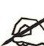 1. Edebiyatın tarih ve din ile ilişkisi-Tarihî gerçekliğin edebî metinlerde yeniden yorumlandığı, tarihin edebiyattan yararlanabileceği üzerinde durulur. Dinî hayatın edebî dönemleri belirleyen etkenlerden biri olduğundan bahsedilir. Edebiyatın dinî hayata, dinî hayatın da edebiyata ve dile etkide bulunduğuna dikkat çekilir.     2. Türk edebiyatının tarihî dönemleri-Türk edebiyatının ana dönemleri (İslamiyetin kabulünden önceki dönem, İslami Dönem, Batı etkisinde gelişen dönem) üzerinde durulur. Bu dönemlere ilişkin bilgilendirme örnek metinler üzerinden yapılır. 1.ÜNİTE: 3 HAFTA   GİRİŞ1. Edebiyatın tarih ve din ile ilişkisi-Tarihî gerçekliğin edebî metinlerde yeniden yorumlandığı, tarihin edebiyattan yararlanabileceği üzerinde durulur. Dinî hayatın edebî dönemleri belirleyen etkenlerden biri olduğundan bahsedilir. Edebiyatın dinî hayata, dinî hayatın da edebiyata ve dile etkide bulunduğuna dikkat çekilir.     2. Türk edebiyatının tarihî dönemleri-Türk edebiyatının ana dönemleri (İslamiyetin kabulünden önceki dönem, İslami Dönem, Batı etkisinde gelişen dönem) üzerinde durulur. Bu dönemlere ilişkin bilgilendirme örnek metinler üzerinden yapılır. 1.ÜNİTE: 3 HAFTA   GİRİŞ1. Edebiyatın tarih ve din ile ilişkisi-Tarihî gerçekliğin edebî metinlerde yeniden yorumlandığı, tarihin edebiyattan yararlanabileceği üzerinde durulur. Dinî hayatın edebî dönemleri belirleyen etkenlerden biri olduğundan bahsedilir. Edebiyatın dinî hayata, dinî hayatın da edebiyata ve dile etkide bulunduğuna dikkat çekilir.     2. Türk edebiyatının tarihî dönemleri-Türk edebiyatının ana dönemleri (İslamiyetin kabulünden önceki dönem, İslami Dönem, Batı etkisinde gelişen dönem) üzerinde durulur. Bu dönemlere ilişkin bilgilendirme örnek metinler üzerinden yapılır. “Giriş “ üniteleri, ünite tablosunda belirtilen kendi konuları/ kazanımları çerçevesinde ele alınacaktır.( Ortaöğretim Türk dili ve edebiyatı 2018 müfredatı bkz. sayfa 13,2.madde)Metinden hareketle dil bilgisi çalışmaları yapılır.“Giriş “ üniteleri, ünite tablosunda belirtilen kendi konuları/ kazanımları çerçevesinde ele alınacaktır.( Ortaöğretim Türk dili ve edebiyatı 2018 müfredatı bkz. sayfa 13,2.madde)Metinden hareketle dil bilgisi çalışmaları yapılır.“Giriş “ üniteleri, ünite tablosunda belirtilen kendi konuları/ kazanımları çerçevesinde ele alınacaktır.( Ortaöğretim Türk dili ve edebiyatı 2018 müfredatı bkz. sayfa 13,2.madde)Metinden hareketle dil bilgisi çalışmaları yapılır.HAFTAGÜNGÜNSAATSAATOKUMAOKUMAOKUMAOKUMA - ( METNİ ANLAMA VE ÇÖZÜMLEME ) KAZANIMLARIOKUMA - ( METNİ ANLAMA VE ÇÖZÜMLEME ) KAZANIMLARIOKUMA - ( METNİ ANLAMA VE ÇÖZÜMLEME ) KAZANIMLARI216-20EYLÜL 201916-20EYLÜL 2019553. Türkçenin tarihî gelişimi-Sözlü edebiyat dönemi ile ilgili kısaca bilgi verilir. Yazılı edebiyat dönemi hakkındaki açıklamalar Türklerin kullandığı alfabeler (Kök Türk, Uygur, Arap, Kiril, Latin alfabesi) çerçevesinde yapılır.Dil Bilgisi: İmla ve Noktalama  Metinler üzerinden imla ve noktalama çalışmaları yapılır.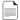 3. Türkçenin tarihî gelişimi-Sözlü edebiyat dönemi ile ilgili kısaca bilgi verilir. Yazılı edebiyat dönemi hakkındaki açıklamalar Türklerin kullandığı alfabeler (Kök Türk, Uygur, Arap, Kiril, Latin alfabesi) çerçevesinde yapılır.Dil Bilgisi: İmla ve Noktalama  Metinler üzerinden imla ve noktalama çalışmaları yapılır.3. Türkçenin tarihî gelişimi-Sözlü edebiyat dönemi ile ilgili kısaca bilgi verilir. Yazılı edebiyat dönemi hakkındaki açıklamalar Türklerin kullandığı alfabeler (Kök Türk, Uygur, Arap, Kiril, Latin alfabesi) çerçevesinde yapılır.Dil Bilgisi: İmla ve Noktalama  Metinler üzerinden imla ve noktalama çalışmaları yapılır.“Giriş “ üniteleri, ünite tablosunda belirtilen kendi konuları/ kazanımları çerçevesinde ele alınacaktır.( Ortaöğretim Türk dili ve edebiyatı 2018 müfredatı bkz. sayfa 13,2.madde)                                              Metinden hareketle dil bilgisi çalışmaları yapılır.“Giriş “ üniteleri, ünite tablosunda belirtilen kendi konuları/ kazanımları çerçevesinde ele alınacaktır.( Ortaöğretim Türk dili ve edebiyatı 2018 müfredatı bkz. sayfa 13,2.madde)                                              Metinden hareketle dil bilgisi çalışmaları yapılır.“Giriş “ üniteleri, ünite tablosunda belirtilen kendi konuları/ kazanımları çerçevesinde ele alınacaktır.( Ortaöğretim Türk dili ve edebiyatı 2018 müfredatı bkz. sayfa 13,2.madde)                                              Metinden hareketle dil bilgisi çalışmaları yapılır.ÜNİTE1GİRİŞGİRİŞGİRİŞGİRİŞGİRİŞGİRİŞGİRİŞÖĞRENCİ KAZANIMLARI-HEDEF VE DAVRANIŞLARÖĞRENCİ KAZANIMLARI-HEDEF VE DAVRANIŞLARÖĞRENCİ KAZANIMLARI-HEDEF VE DAVRANIŞLARHAFTAGÜNSAATSAATYAZMAYAZMASÖZLÜ İLETİŞİMSÖZLÜ İLETİŞİMSÖZLÜ İLETİŞİM YAZMA KAZANIMLARISÖZLÜ İLETİŞİM KAZANIMLARISÖZLÜ İLETİŞİM KAZANIMLARI323-27 EYLÜL201955   Öğrencilerin “Yazının gelişimi”, “Türk yazı sanatı” ve “Alfabeler” gibi konularda bir yazma çalışması yapmaları sağlanır. 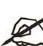    Öğrencilerin “Yazının gelişimi”, “Türk yazı sanatı” ve “Alfabeler” gibi konularda bir yazma çalışması yapmaları sağlanır.  Öğrencilerin hat sanatı, yazı tipleri / karakterleri, kâğıt, kitap, kütüphane gibi konular üzerinde hazırlıklı bir konuşma yapmaları; konuşmalarını görsel unsurlarla desteklemeleri sağlanır. 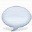  Öğrencilerin hat sanatı, yazı tipleri / karakterleri, kâğıt, kitap, kütüphane gibi konular üzerinde hazırlıklı bir konuşma yapmaları; konuşmalarını görsel unsurlarla desteklemeleri sağlanır.  Öğrencilerin hat sanatı, yazı tipleri / karakterleri, kâğıt, kitap, kütüphane gibi konular üzerinde hazırlıklı bir konuşma yapmaları; konuşmalarını görsel unsurlarla desteklemeleri sağlanır. “Giriş “ üniteleri, ünite tablosunda belirtilen kendi konuları/ kazanımları çerçevesinde ele alınacaktır.( Ortaöğretim Türk dili ve edebiyatı 2018 müfredatı bkz. sayfa 18 )“Giriş “ üniteleri, ünite tablosunda belirtilen kendi konuları/ kazanımları çerçevesinde ele alınacaktır.( Ortaöğretim Türk dili ve edebiyatı 2018 müfredatı bkz. sayfa 18 )“Giriş “ üniteleri, ünite tablosunda belirtilen kendi konuları/ kazanımları çerçevesinde ele alınacaktır.( Ortaöğretim Türk dili ve edebiyatı 2018 müfredatı bkz. sayfa 18 )ÖĞRENME- ÖĞRETME YÖNTEM VE TEKNİKLERİÖĞRENME- ÖĞRETME YÖNTEM VE TEKNİKLERİÖĞRENME- ÖĞRETME YÖNTEM VE TEKNİKLERİÖĞRENME- ÖĞRETME YÖNTEM VE TEKNİKLERİÖĞRENME- ÖĞRETME YÖNTEM VE TEKNİKLERİTakrir, soru - cevap, dramatizasyon, beyin fırtınası, problem çözme, inceleme, uygulama gibi yöntemler aşağıda formüle edilen teknikler yardımıyla yıl boyunca uygulanacaktır: tümden gelim+ analiz+ sentez+ tüme varım---- tümden gelim+ analiz+tüme varım+sentez+ değerlendirme---- analiz+ tüme varım+ sentez+ değerlendirme, yaratıcı yazma, kontrollü yazmaTakrir, soru - cevap, dramatizasyon, beyin fırtınası, problem çözme, inceleme, uygulama gibi yöntemler aşağıda formüle edilen teknikler yardımıyla yıl boyunca uygulanacaktır: tümden gelim+ analiz+ sentez+ tüme varım---- tümden gelim+ analiz+tüme varım+sentez+ değerlendirme---- analiz+ tüme varım+ sentez+ değerlendirme, yaratıcı yazma, kontrollü yazmaTakrir, soru - cevap, dramatizasyon, beyin fırtınası, problem çözme, inceleme, uygulama gibi yöntemler aşağıda formüle edilen teknikler yardımıyla yıl boyunca uygulanacaktır: tümden gelim+ analiz+ sentez+ tüme varım---- tümden gelim+ analiz+tüme varım+sentez+ değerlendirme---- analiz+ tüme varım+ sentez+ değerlendirme, yaratıcı yazma, kontrollü yazmaTakrir, soru - cevap, dramatizasyon, beyin fırtınası, problem çözme, inceleme, uygulama gibi yöntemler aşağıda formüle edilen teknikler yardımıyla yıl boyunca uygulanacaktır: tümden gelim+ analiz+ sentez+ tüme varım---- tümden gelim+ analiz+tüme varım+sentez+ değerlendirme---- analiz+ tüme varım+ sentez+ değerlendirme, yaratıcı yazma, kontrollü yazmaTakrir, soru - cevap, dramatizasyon, beyin fırtınası, problem çözme, inceleme, uygulama gibi yöntemler aşağıda formüle edilen teknikler yardımıyla yıl boyunca uygulanacaktır: tümden gelim+ analiz+ sentez+ tüme varım---- tümden gelim+ analiz+tüme varım+sentez+ değerlendirme---- analiz+ tüme varım+ sentez+ değerlendirme, yaratıcı yazma, kontrollü yazmaTakrir, soru - cevap, dramatizasyon, beyin fırtınası, problem çözme, inceleme, uygulama gibi yöntemler aşağıda formüle edilen teknikler yardımıyla yıl boyunca uygulanacaktır: tümden gelim+ analiz+ sentez+ tüme varım---- tümden gelim+ analiz+tüme varım+sentez+ değerlendirme---- analiz+ tüme varım+ sentez+ değerlendirme, yaratıcı yazma, kontrollü yazma  KULLANILAN EĞİTİM TEKNOLOJİLERİ,                ARAÇ VE GEREÇLER  KULLANILAN EĞİTİM TEKNOLOJİLERİ,                ARAÇ VE GEREÇLER  KULLANILAN EĞİTİM TEKNOLOJİLERİ,                ARAÇ VE GEREÇLER  KULLANILAN EĞİTİM TEKNOLOJİLERİ,                ARAÇ VE GEREÇLER  KULLANILAN EĞİTİM TEKNOLOJİLERİ,                ARAÇ VE GEREÇLERTürk dili ve edebiyatı ders kitabı, Türk dili ve edebiyatı yardımcı kitapları, sözlükler, yazım kılavuzu, atasözleri ve deyimler sözlüğü, Etkileşimli tahta, işlenen konularla ilgili metinlerin yer aldığı bütün kaynaklar, edebiyat tarihi kitapları, ansiklopediler, internet, gazete ve dergiler…Türk dili ve edebiyatı ders kitabı, Türk dili ve edebiyatı yardımcı kitapları, sözlükler, yazım kılavuzu, atasözleri ve deyimler sözlüğü, Etkileşimli tahta, işlenen konularla ilgili metinlerin yer aldığı bütün kaynaklar, edebiyat tarihi kitapları, ansiklopediler, internet, gazete ve dergiler…Türk dili ve edebiyatı ders kitabı, Türk dili ve edebiyatı yardımcı kitapları, sözlükler, yazım kılavuzu, atasözleri ve deyimler sözlüğü, Etkileşimli tahta, işlenen konularla ilgili metinlerin yer aldığı bütün kaynaklar, edebiyat tarihi kitapları, ansiklopediler, internet, gazete ve dergiler…Türk dili ve edebiyatı ders kitabı, Türk dili ve edebiyatı yardımcı kitapları, sözlükler, yazım kılavuzu, atasözleri ve deyimler sözlüğü, Etkileşimli tahta, işlenen konularla ilgili metinlerin yer aldığı bütün kaynaklar, edebiyat tarihi kitapları, ansiklopediler, internet, gazete ve dergiler…Türk dili ve edebiyatı ders kitabı, Türk dili ve edebiyatı yardımcı kitapları, sözlükler, yazım kılavuzu, atasözleri ve deyimler sözlüğü, Etkileşimli tahta, işlenen konularla ilgili metinlerin yer aldığı bütün kaynaklar, edebiyat tarihi kitapları, ansiklopediler, internet, gazete ve dergiler…Türk dili ve edebiyatı ders kitabı, Türk dili ve edebiyatı yardımcı kitapları, sözlükler, yazım kılavuzu, atasözleri ve deyimler sözlüğü, Etkileşimli tahta, işlenen konularla ilgili metinlerin yer aldığı bütün kaynaklar, edebiyat tarihi kitapları, ansiklopediler, internet, gazete ve dergiler…BELİRLİ GÜNLERBELİRLİ GÜNLERBELİRLİ GÜNLERBELİRLİ GÜNLERBELİRLİ GÜNLEREğitim-Öğretim Yılı Başlangıcı: 09 Eylül 2019 PazartesiEğitim-Öğretim Yılı Başlangıcı: 09 Eylül 2019 PazartesiSINAVLAR VE DİĞER ÖLÇME VE DEĞERLENDİRME YÖNTEM VE ARAÇLARI:                                                       “MEB Kazanım Testleri”SINAVLAR VE DİĞER ÖLÇME VE DEĞERLENDİRME YÖNTEM VE ARAÇLARI:                                                       “MEB Kazanım Testleri”SINAVLAR VE DİĞER ÖLÇME VE DEĞERLENDİRME YÖNTEM VE ARAÇLARI:                                                       “MEB Kazanım Testleri”SINAVLAR VE DİĞER ÖLÇME VE DEĞERLENDİRME YÖNTEM VE ARAÇLARI:                                                       “MEB Kazanım Testleri”ÜNİTE2HİKÂYE ( ÖYKÜ )HİKÂYE ( ÖYKÜ )HİKÂYE ( ÖYKÜ )HİKÂYE ( ÖYKÜ )HİKÂYE ( ÖYKÜ )ÖĞRENCİ KAZANIMLARI-HEDEF VE DAVRANIŞLARÖĞRENCİ KAZANIMLARI-HEDEF VE DAVRANIŞLARHAFTAGÜNSAATSAATOKUMAOKUMAOKUMAOKUMA - ( METNİ ANLAMA VE ÇÖZÜMLEME )  KAZANIMLARIOKUMA - ( METNİ ANLAMA VE ÇÖZÜMLEME )  KAZANIMLARI130EYLÜL04 EKİM2019552. ÜNİTE: 6 HAFTAHİKÂYE ( ÖYKÜ ) -Hikâye türünün dünya edebiyatından bir örneğine yer verilir ve bu hikâyeyi, inceledikleri metinlerle karşılaştırmaları sağlanır. 1. Dede Korkut Hikâyeleri’nden bir örnek  / Dede Korkut Hikâyeleri’nin önemi ve özellikleri2. ÜNİTE: 6 HAFTAHİKÂYE ( ÖYKÜ ) -Hikâye türünün dünya edebiyatından bir örneğine yer verilir ve bu hikâyeyi, inceledikleri metinlerle karşılaştırmaları sağlanır. 1. Dede Korkut Hikâyeleri’nden bir örnek  / Dede Korkut Hikâyeleri’nin önemi ve özellikleri2. ÜNİTE: 6 HAFTAHİKÂYE ( ÖYKÜ ) -Hikâye türünün dünya edebiyatından bir örneğine yer verilir ve bu hikâyeyi, inceledikleri metinlerle karşılaştırmaları sağlanır. 1. Dede Korkut Hikâyeleri’nden bir örnek  / Dede Korkut Hikâyeleri’nin önemi ve özellikleri2. ÖYKÜLEYİCİ (ANLATMAYA BAĞLI )EDEBİ METİNLERA.2. 1. Metinde geçen kelime ve kelime gruplarının anlamlarını tespit eder.A.2. 2. Metnin türünün ortaya çıkışı ve tarihsel dönem ile ilişkisini belirler.A.2. 3. Metnin tema ve konusunu belirler.A.2. 4. Metindeki çatışmaları belirler.A.2. 5. Metnin olay örgüsünü belirler.2. ÖYKÜLEYİCİ (ANLATMAYA BAĞLI )EDEBİ METİNLERA.2. 1. Metinde geçen kelime ve kelime gruplarının anlamlarını tespit eder.A.2. 2. Metnin türünün ortaya çıkışı ve tarihsel dönem ile ilişkisini belirler.A.2. 3. Metnin tema ve konusunu belirler.A.2. 4. Metindeki çatışmaları belirler.A.2. 5. Metnin olay örgüsünü belirler.207-11 EKİM2019552. İki halk hikâyesi örneği-Halk hikâyeleri, destan tipi ve aşk temalı olmak üzere iki farklı tarzdan seçilir. Hz. Ali Cenknameleri’ne yer verilir.Halk hikâyeleri tür özellikleri2. İki halk hikâyesi örneği-Halk hikâyeleri, destan tipi ve aşk temalı olmak üzere iki farklı tarzdan seçilir. Hz. Ali Cenknameleri’ne yer verilir.Halk hikâyeleri tür özellikleri2. İki halk hikâyesi örneği-Halk hikâyeleri, destan tipi ve aşk temalı olmak üzere iki farklı tarzdan seçilir. Hz. Ali Cenknameleri’ne yer verilir.Halk hikâyeleri tür özellikleriA.2. 6. Metindeki şahıs kadrosunun özelliklerini belirler.A.2. 7. Metindeki zaman ve mekânın özelliklerini belirler.A.2. 8. Metinde anlatıcı ve bakış açısının işlevini belirler.A.2. 9. Metindeki anlatım biçimleri ve tekniklerinin işlevlerini belirler.A.2. 10. Metnin üslup özelliklerini belirler.A.2. 6. Metindeki şahıs kadrosunun özelliklerini belirler.A.2. 7. Metindeki zaman ve mekânın özelliklerini belirler.A.2. 8. Metinde anlatıcı ve bakış açısının işlevini belirler.A.2. 9. Metindeki anlatım biçimleri ve tekniklerinin işlevlerini belirler.A.2. 10. Metnin üslup özelliklerini belirler.314-18 EKİM201955 3. Bir mesnevi örneği-Mesnevi örnekleri Yusuf u Züleyha, Ashab-ı Kehf gibi eserlerden seçilir.Mesnevi tür özellikleri     3. Bir mesnevi örneği-Mesnevi örnekleri Yusuf u Züleyha, Ashab-ı Kehf gibi eserlerden seçilir.Mesnevi tür özellikleri     3. Bir mesnevi örneği-Mesnevi örnekleri Yusuf u Züleyha, Ashab-ı Kehf gibi eserlerden seçilir.Mesnevi tür özellikleri    A.2. 11 Metinde millî, manevi ve evrensel değerler ile sosyal, siyasi, tarihî ve mitolojik ögeleri belirler.A.2. 12. Metinde edebiyat, sanat ve fikir akımlarının/anlayışlarının yansımalarını değerlendirir.A.2. 11 Metinde millî, manevi ve evrensel değerler ile sosyal, siyasi, tarihî ve mitolojik ögeleri belirler.A.2. 12. Metinde edebiyat, sanat ve fikir akımlarının/anlayışlarının yansımalarını değerlendirir.421-25EKİM2019554. Tanzimat Dönemi'nden bir hikâye örneği  / 5. Millî Edebiyat Dönemi'nden bir hikâye örneği -Hikâye örneklerinden hareketle Tanzimat ve Milli Edebiyat Dönemi’nde hikâye türünün gelişimine ve özelliklerine yer verilir.4. Tanzimat Dönemi'nden bir hikâye örneği  / 5. Millî Edebiyat Dönemi'nden bir hikâye örneği -Hikâye örneklerinden hareketle Tanzimat ve Milli Edebiyat Dönemi’nde hikâye türünün gelişimine ve özelliklerine yer verilir.4. Tanzimat Dönemi'nden bir hikâye örneği  / 5. Millî Edebiyat Dönemi'nden bir hikâye örneği -Hikâye örneklerinden hareketle Tanzimat ve Milli Edebiyat Dönemi’nde hikâye türünün gelişimine ve özelliklerine yer verilir.A.2. 13. Metni yorumlar.A.2. 14. Yazar ile metin arasındaki ilişkiyi değerlendir.A.2. 15. Türün ve dönemin/akımın diğer önemli yazarlarını ve eserlerini sıralar.ATATÜRK İLKELERİ* Cumhuriyetçilik ilkesi*Türkiye Cumhuriyeti’nin nitelikleri,*Gücünü milletten alması,*Egemenliğin millete ait olması,ATATÜRK’ÜN KİŞİLİK ÖZELLİKLERİ* Vatan ve millet sevgisi* İdealist olusu* Açık sözlülüğü* Öğreticilik yönü* Önder olusu *Kararlı ve mücadeleci olusu*Yöneticiliği*Birleştirme ve bütünleştirme gücü528 EKİM 01 KASIM 201928 EKİM 01 KASIM 201955Dil Bilgisi: Sözcük Türleri  Fiilimsiler,Metindeki fiilimsileri bulma ve işlevlerini belirlemeDil Bilgisi: İmla ve Noktalama  Metinler üzerinden imla ve noktalama çalışmaları yapılır.Dil Bilgisi: Sözcük Türleri  Fiilimsiler,Metindeki fiilimsileri bulma ve işlevlerini belirlemeDil Bilgisi: İmla ve Noktalama  Metinler üzerinden imla ve noktalama çalışmaları yapılır.A.2. 16. Metinlerden hareketle dil bilgisi çalışmaları yapar.ATATÜRK’ÜN HAYATI* Atatürk’le ilgili anılarATATÜRKÇÜ DÜSÜNCE SİSTEMİ* Atatürkçülüğün Türk toplumu için önemiATATÜRKÇÜ DÜŞÜNCEDE YER ALAN TEMEL FİKİRLERİ KAPSAYAN BAZI KONULAR* Akılcılık ve bilime verilen önem,* Milli Eğitim , *Eğitimin Önemi* Milli Eğitimin esasları, *Eğitimin yaygınlaştırılması *Eğitimde öğretmenin önemi Ve rolüA.2. 16. Metinlerden hareketle dil bilgisi çalışmaları yapar.ATATÜRK’ÜN HAYATI* Atatürk’le ilgili anılarATATÜRKÇÜ DÜSÜNCE SİSTEMİ* Atatürkçülüğün Türk toplumu için önemiATATÜRKÇÜ DÜŞÜNCEDE YER ALAN TEMEL FİKİRLERİ KAPSAYAN BAZI KONULAR* Akılcılık ve bilime verilen önem,* Milli Eğitim , *Eğitimin Önemi* Milli Eğitimin esasları, *Eğitimin yaygınlaştırılması *Eğitimde öğretmenin önemi Ve rolüÖĞRENME- ÖĞRETME YÖNTEM VE TEKNİKLERİÖĞRENME- ÖĞRETME YÖNTEM VE TEKNİKLERİÖĞRENME- ÖĞRETME YÖNTEM VE TEKNİKLERİÖĞRENME- ÖĞRETME YÖNTEM VE TEKNİKLERİTakrir, soru - cevap, dramatizasyon, beyin fırtınası, problem çözme, inceleme, uygulama gibi yöntemler aşağıda formüle edilen teknikler yardımıyla yıl boyunca uygulanacaktır: tümden gelim+ analiz+ sentez+ tüme varım---- tümden gelim+ analiz+tüme varım+sentez+ değerlendirme---- analiz+ tüme varım+ sentez+ değerlendirme, yaratıcı yazma, kontrollü yazmaTakrir, soru - cevap, dramatizasyon, beyin fırtınası, problem çözme, inceleme, uygulama gibi yöntemler aşağıda formüle edilen teknikler yardımıyla yıl boyunca uygulanacaktır: tümden gelim+ analiz+ sentez+ tüme varım---- tümden gelim+ analiz+tüme varım+sentez+ değerlendirme---- analiz+ tüme varım+ sentez+ değerlendirme, yaratıcı yazma, kontrollü yazmaTakrir, soru - cevap, dramatizasyon, beyin fırtınası, problem çözme, inceleme, uygulama gibi yöntemler aşağıda formüle edilen teknikler yardımıyla yıl boyunca uygulanacaktır: tümden gelim+ analiz+ sentez+ tüme varım---- tümden gelim+ analiz+tüme varım+sentez+ değerlendirme---- analiz+ tüme varım+ sentez+ değerlendirme, yaratıcı yazma, kontrollü yazmaTakrir, soru - cevap, dramatizasyon, beyin fırtınası, problem çözme, inceleme, uygulama gibi yöntemler aşağıda formüle edilen teknikler yardımıyla yıl boyunca uygulanacaktır: tümden gelim+ analiz+ sentez+ tüme varım---- tümden gelim+ analiz+tüme varım+sentez+ değerlendirme---- analiz+ tüme varım+ sentez+ değerlendirme, yaratıcı yazma, kontrollü yazmaTakrir, soru - cevap, dramatizasyon, beyin fırtınası, problem çözme, inceleme, uygulama gibi yöntemler aşağıda formüle edilen teknikler yardımıyla yıl boyunca uygulanacaktır: tümden gelim+ analiz+ sentez+ tüme varım---- tümden gelim+ analiz+tüme varım+sentez+ değerlendirme---- analiz+ tüme varım+ sentez+ değerlendirme, yaratıcı yazma, kontrollü yazma KULLANILAN EĞİTİM TEKNOLOJİLERİ,                ARAÇ VE GEREÇLER KULLANILAN EĞİTİM TEKNOLOJİLERİ,                ARAÇ VE GEREÇLER KULLANILAN EĞİTİM TEKNOLOJİLERİ,                ARAÇ VE GEREÇLER KULLANILAN EĞİTİM TEKNOLOJİLERİ,                ARAÇ VE GEREÇLERTürk dili ve edebiyatı ders kitabı, Türk dili ve edebiyatı yardımcı kitapları, sözlükler, yazım kılavuzu, atasözleri ve deyimler sözlüğü, Etkileşimli tahta, işlenen konularla ilgili metinlerin yer aldığı bütün kaynaklar, edebiyat tarihi kitapları, ansiklopediler, internet, gazete ve dergiler…Türk dili ve edebiyatı ders kitabı, Türk dili ve edebiyatı yardımcı kitapları, sözlükler, yazım kılavuzu, atasözleri ve deyimler sözlüğü, Etkileşimli tahta, işlenen konularla ilgili metinlerin yer aldığı bütün kaynaklar, edebiyat tarihi kitapları, ansiklopediler, internet, gazete ve dergiler…Türk dili ve edebiyatı ders kitabı, Türk dili ve edebiyatı yardımcı kitapları, sözlükler, yazım kılavuzu, atasözleri ve deyimler sözlüğü, Etkileşimli tahta, işlenen konularla ilgili metinlerin yer aldığı bütün kaynaklar, edebiyat tarihi kitapları, ansiklopediler, internet, gazete ve dergiler…Türk dili ve edebiyatı ders kitabı, Türk dili ve edebiyatı yardımcı kitapları, sözlükler, yazım kılavuzu, atasözleri ve deyimler sözlüğü, Etkileşimli tahta, işlenen konularla ilgili metinlerin yer aldığı bütün kaynaklar, edebiyat tarihi kitapları, ansiklopediler, internet, gazete ve dergiler…Türk dili ve edebiyatı ders kitabı, Türk dili ve edebiyatı yardımcı kitapları, sözlükler, yazım kılavuzu, atasözleri ve deyimler sözlüğü, Etkileşimli tahta, işlenen konularla ilgili metinlerin yer aldığı bütün kaynaklar, edebiyat tarihi kitapları, ansiklopediler, internet, gazete ve dergiler…BELİRLİ GÜNLERBELİRLİ GÜNLERBELİRLİ GÜNLERBELİRLİ GÜNLER29 EKİM 2019 SALI CUMHURİYET BAYRAMI29 EKİM 2019 SALI CUMHURİYET BAYRAMISINAVLAR VE DİĞER ÖLÇME VE DEĞERLENDİRME YÖNTEM VE ARAÇLARI:  “MEB Kazanım Testleri” SINAVLAR VE DİĞER ÖLÇME VE DEĞERLENDİRME YÖNTEM VE ARAÇLARI:  “MEB Kazanım Testleri” SINAVLAR VE DİĞER ÖLÇME VE DEĞERLENDİRME YÖNTEM VE ARAÇLARI:  “MEB Kazanım Testleri” ÜNİTE2HİKÂYE ( ÖYKÜ ) HİKÂYE ( ÖYKÜ ) HİKÂYE ( ÖYKÜ ) HİKÂYE ( ÖYKÜ ) HİKÂYE ( ÖYKÜ ) ÖĞRENCİ KAZANIMLARI-HEDEF VE DAVRANIŞLARÖĞRENCİ KAZANIMLARI-HEDEF VE DAVRANIŞLARHAFTAGÜNSAATSAATYAZMASÖZLÜ İLETİŞİMSÖZLÜ İLETİŞİM YAZMA KAZANIMLARISÖZLÜ İLETİŞİM KAZANIMLARI104-08 KASIM 201932 Hikaye Yazma Çalışması - Öğrencilere inceledikleri metinlerden hareketle bir hikâye yazdırılır. Hikâye yazma çalışmalarının dışında incelenen metinlerden edinilen düşünce ve izlenimleri konu alan farklı türlerde de yazma çalışmaları yaptırılabilir. Öğrencilerin yazdığı metinler çeşitli araç ve yöntemlerle (sınıf panosu, okul panosu, dergi, gazete, sosyal medya vb.) sergilenir. Hikâye ile Film Farkını Değerlendirme-Öğrencilerin hikâyeden uyarlanmış bir filmi izlemeleri ve filme konu olan hikâyeyi okumaları sağlanır. Daha sonra film ile hikâye arasındaki farkı değerlendirmeleri istenir (Ömer Seyfettin’in “Diyet”, Mustafa Kutlu’nun “Uzun Hikâye” adlı eserleri gibi).Hikâye ile Film Farkını Değerlendirme-Öğrencilerin hikâyeden uyarlanmış bir filmi izlemeleri ve filme konu olan hikâyeyi okumaları sağlanır. Daha sonra film ile hikâye arasındaki farkı değerlendirmeleri istenir (Ömer Seyfettin’in “Diyet”, Mustafa Kutlu’nun “Uzun Hikâye” adlı eserleri gibi).B) YAZMAB.1. Farklı türde metin yazar.           B.2. Yazacağı metnin türüne göre konu, tema, ana düşünce, amaç ve hedef kitleyi belirler.B.3. Yazma konusuyla ilgili hazırlık yapar. B.4. Yazacağı metni planlar. B.5. Metin türüne özgü yapı özelliklerine uygun yazar. B.6. Metin türüne özgü dil ve anlatım özelliklerine uygun yazar. C.2. 1. Amacına uygun dinleme tekniklerini kullanır. C.2. 2. Dinlediği konuşmanın konu ve ana düşüncesini tespit eder.C.2. 3. Dinlediği konuşmada konu akışını takip eder. C.2. 4. Dinlediği konuşmadaki açık ve örtük iletileri belirler. C.2. 5. Dinlediklerini özetler.ÜNİTE3ŞİİRŞİİRŞİİRŞİİRŞİİRÖĞRENCİ KAZANIMLARI-HEDEF VE DAVRANIŞLARÖĞRENCİ KAZANIMLARI-HEDEF VE DAVRANIŞLARHAFTAGÜNSAATSAATOKUMAOKUMAOKUMAOKUMA - ( METNİ ANLAMA VE ÇÖZÜMLEME )  KAZANIMLARIOKUMA - ( METNİ ANLAMA VE ÇÖZÜMLEME )  KAZANIMLARI211-15 KASIM 201955    ÜNİTE: 3 ŞİİR  /   6 HAFTA    1. İslamiyet'in kabulünden önceki Türk şiirinden bir koşuk, bir sagu örneği -İslamiyet Öncesi Türk şiirinin özelliklerine yer verilir.2. Geçiş dönemi (11-12. yüzyıl) Türk edebiyatından kısa metin örnekleri- Geçiş dönemi eserlerine yer verilir.    ÜNİTE: 3 ŞİİR  /   6 HAFTA    1. İslamiyet'in kabulünden önceki Türk şiirinden bir koşuk, bir sagu örneği -İslamiyet Öncesi Türk şiirinin özelliklerine yer verilir.2. Geçiş dönemi (11-12. yüzyıl) Türk edebiyatından kısa metin örnekleri- Geçiş dönemi eserlerine yer verilir.    ÜNİTE: 3 ŞİİR  /   6 HAFTA    1. İslamiyet'in kabulünden önceki Türk şiirinden bir koşuk, bir sagu örneği -İslamiyet Öncesi Türk şiirinin özelliklerine yer verilir.2. Geçiş dönemi (11-12. yüzyıl) Türk edebiyatından kısa metin örnekleri- Geçiş dönemi eserlerine yer verilir.A.1.1. Metinde geçen kelime ve kelime gruplarının anlamlarını tespit eder.A.1.2. Şiirin temasını belirler.A.1.3. Şiirde ahengi sağlayan özellikleri/unsurları belirler. A.1.4. Şiirin nazım biçimini ve nazım türünü tespit eder.A.1.5. Şiirdeki mazmun, imge ve edebî sanatları belirleyerek bunların anlama katkısını değerlendirir. A.1.6. Şiirde söyleyici ile hitap edilen kişi/varlık arasındaki ilişkiyi belirler. A.1. 7. Şiirde millî, manevi ve evrensel değerler ile sosyal, siyasi, tarihî ve mitolojik ögeleri belirler.  ATATÜRKÇÜ DÜSÜNCEDE YER ALAN TEMEL FİKİRLERİ KAPSAYAN BAZI KONULAR*Milli eğitim  *Eğitimin önemiA.1.1. Metinde geçen kelime ve kelime gruplarının anlamlarını tespit eder.A.1.2. Şiirin temasını belirler.A.1.3. Şiirde ahengi sağlayan özellikleri/unsurları belirler. A.1.4. Şiirin nazım biçimini ve nazım türünü tespit eder.A.1.5. Şiirdeki mazmun, imge ve edebî sanatları belirleyerek bunların anlama katkısını değerlendirir. A.1.6. Şiirde söyleyici ile hitap edilen kişi/varlık arasındaki ilişkiyi belirler. A.1. 7. Şiirde millî, manevi ve evrensel değerler ile sosyal, siyasi, tarihî ve mitolojik ögeleri belirler.  ATATÜRKÇÜ DÜSÜNCEDE YER ALAN TEMEL FİKİRLERİ KAPSAYAN BAZI KONULAR*Milli eğitim  *Eğitimin önemi318-22KASIM2019ARA TATİL – SEMİNER DÖNEMİARA TATİL – SEMİNER DÖNEMİARA TATİL – SEMİNER DÖNEMİARA TATİL – SEMİNER DÖNEMİARA TATİL – SEMİNER DÖNEMİA.1.1. Metinde geçen kelime ve kelime gruplarının anlamlarını tespit eder.A.1.2. Şiirin temasını belirler.A.1.3. Şiirde ahengi sağlayan özellikleri/unsurları belirler. A.1.4. Şiirin nazım biçimini ve nazım türünü tespit eder.A.1.5. Şiirdeki mazmun, imge ve edebî sanatları belirleyerek bunların anlama katkısını değerlendirir. A.1.6. Şiirde söyleyici ile hitap edilen kişi/varlık arasındaki ilişkiyi belirler. A.1. 7. Şiirde millî, manevi ve evrensel değerler ile sosyal, siyasi, tarihî ve mitolojik ögeleri belirler.  ATATÜRKÇÜ DÜSÜNCEDE YER ALAN TEMEL FİKİRLERİ KAPSAYAN BAZI KONULAR*Milli eğitim  *Eğitimin önemiA.1.1. Metinde geçen kelime ve kelime gruplarının anlamlarını tespit eder.A.1.2. Şiirin temasını belirler.A.1.3. Şiirde ahengi sağlayan özellikleri/unsurları belirler. A.1.4. Şiirin nazım biçimini ve nazım türünü tespit eder.A.1.5. Şiirdeki mazmun, imge ve edebî sanatları belirleyerek bunların anlama katkısını değerlendirir. A.1.6. Şiirde söyleyici ile hitap edilen kişi/varlık arasındaki ilişkiyi belirler. A.1. 7. Şiirde millî, manevi ve evrensel değerler ile sosyal, siyasi, tarihî ve mitolojik ögeleri belirler.  ATATÜRKÇÜ DÜSÜNCEDE YER ALAN TEMEL FİKİRLERİ KAPSAYAN BAZI KONULAR*Milli eğitim  *Eğitimin önemi425-29KASIM201955ŞİİR3. Halk edebiyatından bir ilahi ve bir nefes örneği-Halk edebiyatından ilahi örneği Yunus Emre'nin şiirlerinden seçilir ve bu şiir üzerinden tasavvuf geleneği açıklanır.4. Halk edebiyatından üç mâni (düz, kesik ve yedekli mâni) ve bir türkü örneği5. Halk şiirinden bir koşma örneği -Halk edebiyatı nazım türlerine yer verilir.ŞİİR3. Halk edebiyatından bir ilahi ve bir nefes örneği-Halk edebiyatından ilahi örneği Yunus Emre'nin şiirlerinden seçilir ve bu şiir üzerinden tasavvuf geleneği açıklanır.4. Halk edebiyatından üç mâni (düz, kesik ve yedekli mâni) ve bir türkü örneği5. Halk şiirinden bir koşma örneği -Halk edebiyatı nazım türlerine yer verilir.ŞİİR3. Halk edebiyatından bir ilahi ve bir nefes örneği-Halk edebiyatından ilahi örneği Yunus Emre'nin şiirlerinden seçilir ve bu şiir üzerinden tasavvuf geleneği açıklanır.4. Halk edebiyatından üç mâni (düz, kesik ve yedekli mâni) ve bir türkü örneği5. Halk şiirinden bir koşma örneği -Halk edebiyatı nazım türlerine yer verilir.A.1.1. Metinde geçen kelime ve kelime gruplarının anlamlarını tespit eder.A.1.2. Şiirin temasını belirler.A.1.3. Şiirde ahengi sağlayan özellikleri/unsurları belirler. A.1.4. Şiirin nazım biçimini ve nazım türünü tespit eder.A.1.5. Şiirdeki mazmun, imge ve edebî sanatları belirleyerek bunların anlama katkısını değerlendirir. A.1.6. Şiirde söyleyici ile hitap edilen kişi/varlık arasındaki ilişkiyi belirler. A.1. 7. Şiirde millî, manevi ve evrensel değerler ile sosyal, siyasi, tarihî ve mitolojik ögeleri belirler.  ATATÜRKÇÜ DÜSÜNCEDE YER ALAN TEMEL FİKİRLERİ KAPSAYAN BAZI KONULAR*Milli eğitim  *Eğitimin önemiA.1.1. Metinde geçen kelime ve kelime gruplarının anlamlarını tespit eder.A.1.2. Şiirin temasını belirler.A.1.3. Şiirde ahengi sağlayan özellikleri/unsurları belirler. A.1.4. Şiirin nazım biçimini ve nazım türünü tespit eder.A.1.5. Şiirdeki mazmun, imge ve edebî sanatları belirleyerek bunların anlama katkısını değerlendirir. A.1.6. Şiirde söyleyici ile hitap edilen kişi/varlık arasındaki ilişkiyi belirler. A.1. 7. Şiirde millî, manevi ve evrensel değerler ile sosyal, siyasi, tarihî ve mitolojik ögeleri belirler.  ATATÜRKÇÜ DÜSÜNCEDE YER ALAN TEMEL FİKİRLERİ KAPSAYAN BAZI KONULAR*Milli eğitim  *Eğitimin önemiÖĞRENME- ÖĞRETME YÖNTEM VE TEKNİKLERİÖĞRENME- ÖĞRETME YÖNTEM VE TEKNİKLERİÖĞRENME- ÖĞRETME YÖNTEM VE TEKNİKLERİÖĞRENME- ÖĞRETME YÖNTEM VE TEKNİKLERİTakrir, soru - cevap, dramatizasyon, beyin fırtınası, problem çözme, inceleme, uygulama gibi yöntemler aşağıda formüle edilen teknikler yardımıyla yıl boyunca uygulanacaktır: tümden gelim+ analiz+ sentez+ tüme varım---- tümden gelim+ analiz+tüme varım+sentez+ değerlendirme---- analiz+ tüme varım+ sentez+ değerlendirme, yaratıcı yazma, duygulardan hareketle yazma, güdümlü yazmaTakrir, soru - cevap, dramatizasyon, beyin fırtınası, problem çözme, inceleme, uygulama gibi yöntemler aşağıda formüle edilen teknikler yardımıyla yıl boyunca uygulanacaktır: tümden gelim+ analiz+ sentez+ tüme varım---- tümden gelim+ analiz+tüme varım+sentez+ değerlendirme---- analiz+ tüme varım+ sentez+ değerlendirme, yaratıcı yazma, duygulardan hareketle yazma, güdümlü yazmaTakrir, soru - cevap, dramatizasyon, beyin fırtınası, problem çözme, inceleme, uygulama gibi yöntemler aşağıda formüle edilen teknikler yardımıyla yıl boyunca uygulanacaktır: tümden gelim+ analiz+ sentez+ tüme varım---- tümden gelim+ analiz+tüme varım+sentez+ değerlendirme---- analiz+ tüme varım+ sentez+ değerlendirme, yaratıcı yazma, duygulardan hareketle yazma, güdümlü yazmaTakrir, soru - cevap, dramatizasyon, beyin fırtınası, problem çözme, inceleme, uygulama gibi yöntemler aşağıda formüle edilen teknikler yardımıyla yıl boyunca uygulanacaktır: tümden gelim+ analiz+ sentez+ tüme varım---- tümden gelim+ analiz+tüme varım+sentez+ değerlendirme---- analiz+ tüme varım+ sentez+ değerlendirme, yaratıcı yazma, duygulardan hareketle yazma, güdümlü yazmaTakrir, soru - cevap, dramatizasyon, beyin fırtınası, problem çözme, inceleme, uygulama gibi yöntemler aşağıda formüle edilen teknikler yardımıyla yıl boyunca uygulanacaktır: tümden gelim+ analiz+ sentez+ tüme varım---- tümden gelim+ analiz+tüme varım+sentez+ değerlendirme---- analiz+ tüme varım+ sentez+ değerlendirme, yaratıcı yazma, duygulardan hareketle yazma, güdümlü yazma KULLANILAN EĞİTİM TEKNOLOJİLERİ,                ARAÇ VE GEREÇLER KULLANILAN EĞİTİM TEKNOLOJİLERİ,                ARAÇ VE GEREÇLER KULLANILAN EĞİTİM TEKNOLOJİLERİ,                ARAÇ VE GEREÇLER KULLANILAN EĞİTİM TEKNOLOJİLERİ,                ARAÇ VE GEREÇLERTürk dili ve edebiyatı ders kitabı, Türk dili ve edebiyatı yardımcı kitapları, sözlükler, yazım kılavuzu, atasözleri ve deyimler sözlüğü, Etkileşimli tahta, işlenen konularla ilgili metinlerin yer aldığı bütün kaynaklar, edebiyat tarihi kitapları, ansiklopediler, internet, gazete ve dergiler…Türk dili ve edebiyatı ders kitabı, Türk dili ve edebiyatı yardımcı kitapları, sözlükler, yazım kılavuzu, atasözleri ve deyimler sözlüğü, Etkileşimli tahta, işlenen konularla ilgili metinlerin yer aldığı bütün kaynaklar, edebiyat tarihi kitapları, ansiklopediler, internet, gazete ve dergiler…Türk dili ve edebiyatı ders kitabı, Türk dili ve edebiyatı yardımcı kitapları, sözlükler, yazım kılavuzu, atasözleri ve deyimler sözlüğü, Etkileşimli tahta, işlenen konularla ilgili metinlerin yer aldığı bütün kaynaklar, edebiyat tarihi kitapları, ansiklopediler, internet, gazete ve dergiler…Türk dili ve edebiyatı ders kitabı, Türk dili ve edebiyatı yardımcı kitapları, sözlükler, yazım kılavuzu, atasözleri ve deyimler sözlüğü, Etkileşimli tahta, işlenen konularla ilgili metinlerin yer aldığı bütün kaynaklar, edebiyat tarihi kitapları, ansiklopediler, internet, gazete ve dergiler…Türk dili ve edebiyatı ders kitabı, Türk dili ve edebiyatı yardımcı kitapları, sözlükler, yazım kılavuzu, atasözleri ve deyimler sözlüğü, Etkileşimli tahta, işlenen konularla ilgili metinlerin yer aldığı bütün kaynaklar, edebiyat tarihi kitapları, ansiklopediler, internet, gazete ve dergiler…BELİRLİ GÜNLERBELİRLİ GÜNLERBELİRLİ GÜNLERBELİRLİ GÜNLERKasım ayının I. Haftası “10 Kasım Atatürk’ü Anma Haftası ”  Kasım ayının III. Haftası “24 Kasım Öğretmenler Günü Haftası”Kasım ayının I. Haftası “10 Kasım Atatürk’ü Anma Haftası ”  Kasım ayının III. Haftası “24 Kasım Öğretmenler Günü Haftası”SINAVLAR VE DİĞER ÖLÇME VE DEĞERLENDİRME YÖNTEM VE ARAÇLARI:                  “MEB Kazanım Testleri”  , Hikâye Yazma Çalışması Değerlendirmesi ( Ürün dosyasında saklanması)SINAVLAR VE DİĞER ÖLÇME VE DEĞERLENDİRME YÖNTEM VE ARAÇLARI:                  “MEB Kazanım Testleri”  , Hikâye Yazma Çalışması Değerlendirmesi ( Ürün dosyasında saklanması)SINAVLAR VE DİĞER ÖLÇME VE DEĞERLENDİRME YÖNTEM VE ARAÇLARI:                  “MEB Kazanım Testleri”  , Hikâye Yazma Çalışması Değerlendirmesi ( Ürün dosyasında saklanması)ÜNİTE3ŞİİRŞİİRŞİİRŞİİRŞİİRÖĞRENCİ KAZANIMLARI-HEDEF VE DAVRANIŞLARÖĞRENCİ KAZANIMLARI-HEDEF VE DAVRANIŞLARHAFTAGÜNSAATSAATOKUMAOKUMAOKUMAOKUMA - ( METNİ ANLAMA VE ÇÖZÜMLEME )  KAZANIMLARIOKUMA - ( METNİ ANLAMA VE ÇÖZÜMLEME )  KAZANIMLARI102-06 ARALIK 201955ŞİİR6. Divan şiirinden iki gazel örneği 7. Divan şiirinden bir kaside örneği 8. Divan şiirinden bir şarkı örneği                -Divan edebiyatı tanımı, özelliklerine yer verilir. Divan edebiyatı nazım türlerine yer verilir.ŞİİR6. Divan şiirinden iki gazel örneği 7. Divan şiirinden bir kaside örneği 8. Divan şiirinden bir şarkı örneği                -Divan edebiyatı tanımı, özelliklerine yer verilir. Divan edebiyatı nazım türlerine yer verilir.ŞİİR6. Divan şiirinden iki gazel örneği 7. Divan şiirinden bir kaside örneği 8. Divan şiirinden bir şarkı örneği                -Divan edebiyatı tanımı, özelliklerine yer verilir. Divan edebiyatı nazım türlerine yer verilir.A.1.1. Metinde geçen kelime ve kelime gruplarının anlamlarını tespit eder.A.1.2. Şiirin temasını belirler.A.1.3. Şiirde ahengi sağlayan özellikleri/unsurları belirler.A.1.4. Şiirin nazım biçimini ve nazım türünü tespit eder.A.1.5.  Şiirdeki mazmun, imge ve edebî sanatları belirleyerek bunların anlama katkısını değerlendirir. A.1.6. Şiirde söyleyici ile hitap edilen kişi/varlık arasındaki ilişkiyi belirler.A.1.9. Şiiri yorumlar. A.1.10. Şair ile şiir arasındaki ilişkiyi değerlendirir.A.1.1. Metinde geçen kelime ve kelime gruplarının anlamlarını tespit eder.A.1.2. Şiirin temasını belirler.A.1.3. Şiirde ahengi sağlayan özellikleri/unsurları belirler.A.1.4. Şiirin nazım biçimini ve nazım türünü tespit eder.A.1.5.  Şiirdeki mazmun, imge ve edebî sanatları belirleyerek bunların anlama katkısını değerlendirir. A.1.6. Şiirde söyleyici ile hitap edilen kişi/varlık arasındaki ilişkiyi belirler.A.1.9. Şiiri yorumlar. A.1.10. Şair ile şiir arasındaki ilişkiyi değerlendirir.HAFTAGÜNSAATSAATOKUMA  OKUMA  OKUMA  OKUMA-( METNİ ANLAMA VE ÇÖZÜMLEME) KAZANIMLARIOKUMA-( METNİ ANLAMA VE ÇÖZÜMLEME) KAZANIMLARI209-13 ARALIK 201955Dil Bilgisi: Sözcük Türleri   İsim TamlamalarıMetindeki isim tamlamalarını bulma ve işlevlerini belirlemeDil Bilgisi: İmla ve Noktalama  Metinler üzerinden imla ve noktalama çalışmaları yapılır.Dil Bilgisi: Sözcük Türleri   İsim TamlamalarıMetindeki isim tamlamalarını bulma ve işlevlerini belirlemeDil Bilgisi: İmla ve Noktalama  Metinler üzerinden imla ve noktalama çalışmaları yapılır.Dil Bilgisi: Sözcük Türleri   İsim TamlamalarıMetindeki isim tamlamalarını bulma ve işlevlerini belirlemeDil Bilgisi: İmla ve Noktalama  Metinler üzerinden imla ve noktalama çalışmaları yapılır.A.1.12. Metinden hareketle dil bilgisi çalışmaları yapar. A.1.12. Metinden hareketle dil bilgisi çalışmaları yapar. HAFTAGÜNSAATSAATYAZMASÖZLÜ İLETİŞİMSÖZLÜ İLETİŞİM YAZMA KAZANIMLARISÖZLÜ İLETİŞİM KAZANIMLARI316-20 ARALIK 201932 Mani  Yazma ÇalışmasıÖğrencilerin okuma bölümünde edindikleri bilgilerden yararlanarak mâni yazmaları sağlanır. Mani Derleme Çalışması Öğrencilerin bir grubundan aile büyüklerinden veya başka kişilerden "mâni" derlemeleri ve bunları konularına göre tasnif ederek sınıfta okumaları istenir. Mani Derleme Çalışması Öğrencilerin bir grubundan aile büyüklerinden veya başka kişilerden "mâni" derlemeleri ve bunları konularına göre tasnif ederek sınıfta okumaları istenir.B) YAZMAB.1. Farklı türde metin yazar.           B.2. Yazacağı metnin türüne göre konu, tema, ana düşünce, amaç ve hedef kitleyi belirler.B.3. Yazma konusuyla ilgili hazırlık yapar. B.4. Yazacağı metni planlar. B.5. Metin türüne özgü yapı özelliklerine uygun yazar. B.6. Metin türüne özgü dil ve anlatım özelliklerine uygun yazar. B.7. İyi bir anlatımda bulunması gereken özelliklere dikkat ederek yazar.B.8. Farklı cümle yapılarını ve türlerini kullanır.B.9. Görsel ve işitsel unsurları doğru ve etkili kullanır. B.10. Yazdığı metni gözden geçirir.B.11. Ürettiği ve paylaştığı metinlerin sorumluluğunu üstlenir. B.12. Yazdığı metni başkalarıyla paylaşır.C.1. 2. Konuşmanın konusunu, amacını, hedef kitlesini ve türünü belirler.C.1. 3. Konuyla ilgili gözlem, inceleme veya araştırma yapar. C.1. 4. Konuşma metnini planlar. C.1. 5. Konuşma planına uygun olarak konuşma kartları hazırlar. C.1. 6. Konuşmasında yararlanacağı görsel ve işitsel araçları hazırlar. C.1. 7. Konuşmasına uygun sunu hazırlar. C.1. 8. Konuşma provası yapar. C.1. 9. Boğumlama, vurgulama, tonlama ve duraklamaya dikkat ederek konuşur. C.1. 10. Konuşurken gereksiz ses ve kelimeler kullanmaktan kaçınır. C.1. 11. Konuşmasında beden dilini doğru ve etkili biçimde kullanır. C.1. 12. Konuşmasına etkili bir başlangıç yapar. C.1. 13. Konuşmasının içeriğini zenginleştirir. 423-27 ARALIK 201923  Koşma Yazma ÇalışmasıÖğrencilerin okuma bölümünde edindikleri bilgilerden yararlanarak koşma yazmaları sağlanır.• Öğrencilerin yazdığı şiirler sınıfta değerlendirilir, çeşitli araç ve yöntemlerle (sınıf panosu, okul panosu, dergi, gazete, sosyal medya vb.) sergilenir.  Şiir Dinletisi Çalışması• Öğrencilerin bir grubundan halk şiiri nazım biçimlerinden (koşma, semai, varsağı, destan, türkü, mâni, ilahi, nefes vb.) oluşan bir şiir dinletisi hazırlamaları ve sunmaları istenir.• Öğrencilerin bir grubundan divan şiiri nazım biçimlerinden (gazel, kaside, şarkı, rubai, terkibibent vb.) oluşan bir şiir dinletisi hazırlamaları ve sunmaları istenir.• Yapılan sunumlardan sonra dinledikleri şiirlerin ahenk unsurları, ses akışları ve hissettirdikleri ile ilgili çıkarımlarda bulunmaları sağlanır.  Şiir Dinletisi Çalışması• Öğrencilerin bir grubundan halk şiiri nazım biçimlerinden (koşma, semai, varsağı, destan, türkü, mâni, ilahi, nefes vb.) oluşan bir şiir dinletisi hazırlamaları ve sunmaları istenir.• Öğrencilerin bir grubundan divan şiiri nazım biçimlerinden (gazel, kaside, şarkı, rubai, terkibibent vb.) oluşan bir şiir dinletisi hazırlamaları ve sunmaları istenir.• Yapılan sunumlardan sonra dinledikleri şiirlerin ahenk unsurları, ses akışları ve hissettirdikleri ile ilgili çıkarımlarda bulunmaları sağlanır.B) YAZMAB.1. Farklı türde metin yazar.           B.2. Yazacağı metnin türüne göre konu, tema, ana düşünce, amaç ve hedef kitleyi belirler.B.3. Yazma konusuyla ilgili hazırlık yapar. B.4. Yazacağı metni planlar. B.5. Metin türüne özgü yapı özelliklerine uygun yazar. B.6. Metin türüne özgü dil ve anlatım özelliklerine uygun yazar. B.7. İyi bir anlatımda bulunması gereken özelliklere dikkat ederek yazar.B.8. Farklı cümle yapılarını ve türlerini kullanır.B.9. Görsel ve işitsel unsurları doğru ve etkili kullanır. B.10. Yazdığı metni gözden geçirir.B.11. Ürettiği ve paylaştığı metinlerin sorumluluğunu üstlenir. B.12. Yazdığı metni başkalarıyla paylaşır.C.1. 2. Konuşmanın konusunu, amacını, hedef kitlesini ve türünü belirler.C.1. 3. Konuyla ilgili gözlem, inceleme veya araştırma yapar. C.1. 4. Konuşma metnini planlar. C.1. 5. Konuşma planına uygun olarak konuşma kartları hazırlar. C.1. 6. Konuşmasında yararlanacağı görsel ve işitsel araçları hazırlar. C.1. 7. Konuşmasına uygun sunu hazırlar. C.1. 8. Konuşma provası yapar. C.1. 9. Boğumlama, vurgulama, tonlama ve duraklamaya dikkat ederek konuşur. C.1. 10. Konuşurken gereksiz ses ve kelimeler kullanmaktan kaçınır. C.1. 11. Konuşmasında beden dilini doğru ve etkili biçimde kullanır. C.1. 12. Konuşmasına etkili bir başlangıç yapar. C.1. 13. Konuşmasının içeriğini zenginleştirir. ÖĞRENME- ÖĞRETME YÖNTEM VE TEKNİKLERİÖĞRENME- ÖĞRETME YÖNTEM VE TEKNİKLERİÖĞRENME- ÖĞRETME YÖNTEM VE TEKNİKLERİÖĞRENME- ÖĞRETME YÖNTEM VE TEKNİKLERİTakrir, soru - cevap, dramatizasyon, beyin fırtınası, problem çözme, inceleme, uygulama gibi yöntemler aşağıda formüle edilen teknikler yardımıyla yıl boyunca uygulanacaktır: tümden gelim+ analiz+ sentez+ tüme varım---- tümden gelim+ analiz+tüme varım+sentez+ değerlendirme---- analiz+ tüme varım+ sentez+ değerlendirme, metin tamamlama, bir metinden hareketle yazmaTakrir, soru - cevap, dramatizasyon, beyin fırtınası, problem çözme, inceleme, uygulama gibi yöntemler aşağıda formüle edilen teknikler yardımıyla yıl boyunca uygulanacaktır: tümden gelim+ analiz+ sentez+ tüme varım---- tümden gelim+ analiz+tüme varım+sentez+ değerlendirme---- analiz+ tüme varım+ sentez+ değerlendirme, metin tamamlama, bir metinden hareketle yazmaTakrir, soru - cevap, dramatizasyon, beyin fırtınası, problem çözme, inceleme, uygulama gibi yöntemler aşağıda formüle edilen teknikler yardımıyla yıl boyunca uygulanacaktır: tümden gelim+ analiz+ sentez+ tüme varım---- tümden gelim+ analiz+tüme varım+sentez+ değerlendirme---- analiz+ tüme varım+ sentez+ değerlendirme, metin tamamlama, bir metinden hareketle yazmaTakrir, soru - cevap, dramatizasyon, beyin fırtınası, problem çözme, inceleme, uygulama gibi yöntemler aşağıda formüle edilen teknikler yardımıyla yıl boyunca uygulanacaktır: tümden gelim+ analiz+ sentez+ tüme varım---- tümden gelim+ analiz+tüme varım+sentez+ değerlendirme---- analiz+ tüme varım+ sentez+ değerlendirme, metin tamamlama, bir metinden hareketle yazmaTakrir, soru - cevap, dramatizasyon, beyin fırtınası, problem çözme, inceleme, uygulama gibi yöntemler aşağıda formüle edilen teknikler yardımıyla yıl boyunca uygulanacaktır: tümden gelim+ analiz+ sentez+ tüme varım---- tümden gelim+ analiz+tüme varım+sentez+ değerlendirme---- analiz+ tüme varım+ sentez+ değerlendirme, metin tamamlama, bir metinden hareketle yazma KULLANILAN EĞİTİM TEKNOLOJİLERİ,                ARAÇ VE GEREÇLER KULLANILAN EĞİTİM TEKNOLOJİLERİ,                ARAÇ VE GEREÇLER KULLANILAN EĞİTİM TEKNOLOJİLERİ,                ARAÇ VE GEREÇLER KULLANILAN EĞİTİM TEKNOLOJİLERİ,                ARAÇ VE GEREÇLERTürk dili ve edebiyatı ders kitabı, Türk dili ve edebiyatı yardımcı kitapları, sözlükler, yazım kılavuzu, atasözleri ve deyimler sözlüğü, Etkileşimli tahta, işlenen konularla ilgili metinlerin yer aldığı bütün kaynaklar, edebiyat tarihi kitapları, ansiklopediler, internet, gazete ve dergiler…Türk dili ve edebiyatı ders kitabı, Türk dili ve edebiyatı yardımcı kitapları, sözlükler, yazım kılavuzu, atasözleri ve deyimler sözlüğü, Etkileşimli tahta, işlenen konularla ilgili metinlerin yer aldığı bütün kaynaklar, edebiyat tarihi kitapları, ansiklopediler, internet, gazete ve dergiler…Türk dili ve edebiyatı ders kitabı, Türk dili ve edebiyatı yardımcı kitapları, sözlükler, yazım kılavuzu, atasözleri ve deyimler sözlüğü, Etkileşimli tahta, işlenen konularla ilgili metinlerin yer aldığı bütün kaynaklar, edebiyat tarihi kitapları, ansiklopediler, internet, gazete ve dergiler…Türk dili ve edebiyatı ders kitabı, Türk dili ve edebiyatı yardımcı kitapları, sözlükler, yazım kılavuzu, atasözleri ve deyimler sözlüğü, Etkileşimli tahta, işlenen konularla ilgili metinlerin yer aldığı bütün kaynaklar, edebiyat tarihi kitapları, ansiklopediler, internet, gazete ve dergiler…Türk dili ve edebiyatı ders kitabı, Türk dili ve edebiyatı yardımcı kitapları, sözlükler, yazım kılavuzu, atasözleri ve deyimler sözlüğü, Etkileşimli tahta, işlenen konularla ilgili metinlerin yer aldığı bütün kaynaklar, edebiyat tarihi kitapları, ansiklopediler, internet, gazete ve dergiler…BELİRLİ GÜNLERBELİRLİ GÜNLERBELİRLİ GÜNLERBELİRLİ GÜNLERİnsan Hakları ve Demokrasi Haftasıİnsan Hakları ve Demokrasi HaftasıSINAVLAR VE DİĞER ÖLÇME VE DEĞERLENDİRME YÖNTEM VE ARAÇLARI: “MEB Kazanım Testleri”  , Şiir Yazma Ve Şiir Dinletisi Değerlendirmesi   ( Ürün dosyasında saklanması)SINAVLAR VE DİĞER ÖLÇME VE DEĞERLENDİRME YÖNTEM VE ARAÇLARI: “MEB Kazanım Testleri”  , Şiir Yazma Ve Şiir Dinletisi Değerlendirmesi   ( Ürün dosyasında saklanması)SINAVLAR VE DİĞER ÖLÇME VE DEĞERLENDİRME YÖNTEM VE ARAÇLARI: “MEB Kazanım Testleri”  , Şiir Yazma Ve Şiir Dinletisi Değerlendirmesi   ( Ürün dosyasında saklanması)ÜNİTE4DESTAN / EFSANEDESTAN / EFSANEDESTAN / EFSANEÖĞRENCİ KAZANIMLARI-HEDEF VE DAVRANIŞLARHAFTAGÜNSAATOKUMAOKUMAOKUMA-( METNİ ANLAMA VE ÇÖZÜMLEME) KAZANIMLARI130-31 ARALIK2019        -03OCAK 20205                                          ÜNİTE: 4 DESTAN – EFSANE  /   5 HAFTA    1. Dünya edebiyatının ilk destanlarından bir örnek2. Türk halk edebiyatından bir efsane örneği-Efsane ve destanların, ait oldukları toplumun millî kimliğiyle olan bağı; tarihî, kültürel ve toplumsal açıdan önemi üzerinde durulur. Türk destanları işlenirken millî ve manevi değerler üzerinde durulur.                                          ÜNİTE: 4 DESTAN – EFSANE  /   5 HAFTA    1. Dünya edebiyatının ilk destanlarından bir örnek2. Türk halk edebiyatından bir efsane örneği-Efsane ve destanların, ait oldukları toplumun millî kimliğiyle olan bağı; tarihî, kültürel ve toplumsal açıdan önemi üzerinde durulur. Türk destanları işlenirken millî ve manevi değerler üzerinde durulur.2. ÖYKÜLEYİCİ (ANLATMAYA BAĞLI )EDEBİ METİNLERA.2. 1. Metinde geçen kelime ve kelime gruplarının anlamlarını tespit eder.A.2. 2. Metnin türünün ortaya çıkışı ve tarihsel dönem ile ilişkisini belirler.A.2. 3. Metnin tema ve konusunu belirler.A.2. 4. Metindeki çatışmaları belirler.A.2. 5. Metnin olay örgüsünü belirler.2. ÖYKÜLEYİCİ (ANLATMAYA BAĞLI )EDEBİ METİNLERA.2. 1. Metinde geçen kelime ve kelime gruplarının anlamlarını tespit eder.A.2. 2. Metnin türünün ortaya çıkışı ve tarihsel dönem ile ilişkisini belirler.A.2. 3. Metnin tema ve konusunu belirler.A.2. 4. Metindeki çatışmaları belirler.A.2. 5. Metnin olay örgüsünü belirler.HAFTAGÜNSAATOKUMAOKUMAOKUMA-( METNİ ANLAMA VE ÇÖZÜMLEME) KAZANIMLARI206-10OCAK202053. İslamiyet'in kabulünden önceki Türk edebiyatından bir destan örneği4. İslamiyet'in kabulünden sonraki dönemden bir destan örneği-Efsane ve destanların, ait oldukları toplumun millî kimliğiyle olan bağı; tarihî, kültürel ve toplumsal açıdan önemi üzerinde durulur. Türk destanları işlenirken millî ve manevi değerler üzerinde durulur..3. İslamiyet'in kabulünden önceki Türk edebiyatından bir destan örneği4. İslamiyet'in kabulünden sonraki dönemden bir destan örneği-Efsane ve destanların, ait oldukları toplumun millî kimliğiyle olan bağı; tarihî, kültürel ve toplumsal açıdan önemi üzerinde durulur. Türk destanları işlenirken millî ve manevi değerler üzerinde durulur..A.2. 6. Metindeki şahıs kadrosunun özelliklerini belirler.A.2. 7. Metindeki zaman ve mekânın özelliklerini belirler.A.2. 8. Metinde anlatıcı ve bakış açısının işlevini belirler.A.2. 9. Metindeki anlatım biçimleri ve tekniklerinin işlevlerini belirler.A.2. 10. Metnin üslup özelliklerini belirler.313-17OCAK202055. 1923-1980 dönemi Türk edebiyatından bir yapma destan -Yapma destan özellikleri, örnekleri, temsilcileri verilir.5. 1923-1980 dönemi Türk edebiyatından bir yapma destan -Yapma destan özellikleri, örnekleri, temsilcileri verilir.A.2. 11 Metinde millî, manevi ve evrensel değerler ile sosyal, siyasi, tarihî ve mitolojik ögeleri belirler.A.2. 12. Metinde edebiyat, sanat ve fikir akımlarının/anlayışlarının yansımalarını değerlendirir.A.2. 13. Metni yorumlar.A.2. 14. Yazar ile metin arasındaki ilişkiyi değerlendir.A.2. 15. Türün ve dönemin/akımın diğer önemli yazarlarını ve eserlerini sıralar.ÖĞRENME- ÖĞRETME YÖNTEM VE TEKNİKLERİÖĞRENME- ÖĞRETME YÖNTEM VE TEKNİKLERİÖĞRENME- ÖĞRETME YÖNTEM VE TEKNİKLERİTakrir, soru - cevap, dramatizasyon, beyin fırtınası, problem çözme, inceleme, uygulama gibi yöntemler aşağıda formüle edilen teknikler yardımıyla yıl boyunca uygulanacaktır: tümden gelim+ analiz+ sentez+ tüme varım---- tümden gelim+ analiz+tüme varım+sentez+ değerlendirme---- analiz+ tüme varım+ sentez+ değerlendirme, metin tamamlama, bir metinden hareketle yazmaTakrir, soru - cevap, dramatizasyon, beyin fırtınası, problem çözme, inceleme, uygulama gibi yöntemler aşağıda formüle edilen teknikler yardımıyla yıl boyunca uygulanacaktır: tümden gelim+ analiz+ sentez+ tüme varım---- tümden gelim+ analiz+tüme varım+sentez+ değerlendirme---- analiz+ tüme varım+ sentez+ değerlendirme, metin tamamlama, bir metinden hareketle yazmaTakrir, soru - cevap, dramatizasyon, beyin fırtınası, problem çözme, inceleme, uygulama gibi yöntemler aşağıda formüle edilen teknikler yardımıyla yıl boyunca uygulanacaktır: tümden gelim+ analiz+ sentez+ tüme varım---- tümden gelim+ analiz+tüme varım+sentez+ değerlendirme---- analiz+ tüme varım+ sentez+ değerlendirme, metin tamamlama, bir metinden hareketle yazma KULLANILAN EĞİTİM TEKNOLOJİLERİ,                ARAÇ VE GEREÇLER KULLANILAN EĞİTİM TEKNOLOJİLERİ,                ARAÇ VE GEREÇLER KULLANILAN EĞİTİM TEKNOLOJİLERİ,                ARAÇ VE GEREÇLERTürk dili ve edebiyatı ders kitabı, Türk dili ve edebiyatı yardımcı kitapları, sözlükler, yazım kılavuzu, atasözleri ve deyimler sözlüğü, Etkileşimli tahta, işlenen konularla ilgili metinlerin yer aldığı bütün kaynaklar, edebiyat tarihi kitapları, ansiklopediler, internet, gazete ve dergiler…Türk dili ve edebiyatı ders kitabı, Türk dili ve edebiyatı yardımcı kitapları, sözlükler, yazım kılavuzu, atasözleri ve deyimler sözlüğü, Etkileşimli tahta, işlenen konularla ilgili metinlerin yer aldığı bütün kaynaklar, edebiyat tarihi kitapları, ansiklopediler, internet, gazete ve dergiler…Türk dili ve edebiyatı ders kitabı, Türk dili ve edebiyatı yardımcı kitapları, sözlükler, yazım kılavuzu, atasözleri ve deyimler sözlüğü, Etkileşimli tahta, işlenen konularla ilgili metinlerin yer aldığı bütün kaynaklar, edebiyat tarihi kitapları, ansiklopediler, internet, gazete ve dergiler…BELİRLİ GÜNLERBELİRLİ GÜNLERBELİRLİ GÜNLER01 OCAK 2020 ÇARŞAMBA YILBAŞI TATİLİ 17 OCAK 2020 CUMA 1. DÖNEMİN SONA ERMESİSINAVLAR VE DİĞER ÖLÇME VE DEĞERLENDİRME YÖNTEM VE ARAÇLARI:                  “MEB Kazanım Testleri”  , Masal / Fabl Yazma Değerlendirme si  ( Ürün dosyasında saklanması)SINAVLAR VE DİĞER ÖLÇME VE DEĞERLENDİRME YÖNTEM VE ARAÇLARI:                  “MEB Kazanım Testleri”  , Masal / Fabl Yazma Değerlendirme si  ( Ürün dosyasında saklanması)ÜNİTE4DESTAN / EFSANEDESTAN / EFSANEDESTAN / EFSANEDESTAN / EFSANEDESTAN / EFSANEÖĞRENCİ KAZANIMLARI-HEDEF VE DAVRANIŞLARÖĞRENCİ KAZANIMLARI-HEDEF VE DAVRANIŞLARHAFTAGÜNSAATSAATOKUMAOKUMAOKUMAOKUMA-METNİ ANLAMA VE ÇÖZÜMLEME KAZANIMLARIOKUMA-METNİ ANLAMA VE ÇÖZÜMLEME KAZANIMLARI103-07 ŞUBAT 202055Dil Bilgisi: Sözcük Türleri  Sıfat TamlamalarıMetindeki sıfat tamlamalarını bulma ve işlevlerini belirlemeDil Bilgisi: İmla ve Noktalama  Metinler üzerinden imla ve noktalama çalışmaları yapılır.Dil Bilgisi: Sözcük Türleri  Sıfat TamlamalarıMetindeki sıfat tamlamalarını bulma ve işlevlerini belirlemeDil Bilgisi: İmla ve Noktalama  Metinler üzerinden imla ve noktalama çalışmaları yapılır.Dil Bilgisi: Sözcük Türleri  Sıfat TamlamalarıMetindeki sıfat tamlamalarını bulma ve işlevlerini belirlemeDil Bilgisi: İmla ve Noktalama  Metinler üzerinden imla ve noktalama çalışmaları yapılır.A.2. 16. Metinlerden hareketle dil bilgisi çalışmaları yapar.A.2. 16. Metinlerden hareketle dil bilgisi çalışmaları yapar.HAFTAGÜNSAATSAATYAZMASÖZLÜ İLETİŞİMSÖZLÜ İLETİŞİM YAZMA KAZANIMLARISÖZLÜ İLETİŞİM KAZANIMLARI210-14 ŞUBAT 202032“15 Temmuz Demokrasi Zaferi  ve Şehitleri”  temalı yazma çalışması-“Bozkurtların Ölümü”, “Gün Olur Asra Bedel” gibi eserlerin destan türünden etkilenilerek yazıldığı bilgisinden hareketle “15 Temmuz Demokrasi Zaferi ve Şehitleri” konusunda, öğrencilerin tercih ettiği türde bir yazı yazdırılır. Efsane Derleme Çalışması-Öğrencilerden yakın çevrelerindeki varlıklar, mekânlar, tarihî olaylar, tabiat olayları ve inanışlarla ilgili efsaneleri sözlü kültür kaynaklarından derlemeleri ve bunları yazıya geçirerek sergilemeleri (sınıf panosu, okul panosu, dergi, gazete, sosyal medya vb.) istenir.• Öğrencilerin derleyip yazdıkları efsaneleri sınıfta sunmaları sağlanır. Efsane Derleme Çalışması-Öğrencilerden yakın çevrelerindeki varlıklar, mekânlar, tarihî olaylar, tabiat olayları ve inanışlarla ilgili efsaneleri sözlü kültür kaynaklarından derlemeleri ve bunları yazıya geçirerek sergilemeleri (sınıf panosu, okul panosu, dergi, gazete, sosyal medya vb.) istenir.• Öğrencilerin derleyip yazdıkları efsaneleri sınıfta sunmaları sağlanır.B) YAZMA B.1. Farklı türde metin yazar.  B.2. Yazacağı metnin türüne göre konu, tema, ana düşünce, amaç ve hedef kitleyi belirler. B.3. Yazma konusuyla ilgili hazırlık yapar. B.4. Yazacağı metni planlar. B.5. Metin türüne özgü yapı özelliklerine uygun yazar. B.6. Metin türüne özgü dil ve anlatım özelliklerine uygun yazar.C.1. 2. Konuşmanın konusunu, amacını, hedef kitlesini ve türünü belirler.C.1. 3. Konuyla ilgili gözlem, inceleme veya araştırma yapar. C.1. 4. Konuşma metnini planlar. C.1. 5. Konuşma planına uygun olarak konuşma kartları hazırlar. C.1. 6. Konuşmasında yararlanacağı görsel ve işitsel araçları hazırlar. ÜNİTE5ROMANROMANROMANROMANROMANÖĞRENCİ KAZANIMLARI-HEDEF VE DAVRANIŞLARÖĞRENCİ KAZANIMLARI-HEDEF VE DAVRANIŞLARHAFTAGÜNSAATSAATOKUMAOKUMAOKUMAOKUMA-METNİ ANLAMA VE ÇÖZÜMLEME KAZANIMLARIOKUMA-METNİ ANLAMA VE ÇÖZÜMLEME KAZANIMLARI317-21 ŞUBAT 202055                                          ÜNİTE: 5 ROMAN   /   6 HAFTA    1.Dünya edebiyatından bir roman örneğiDünya edebiyatından alınan metin, roman türünün 19. yüzyıldaki klasik örneklerinden seçilir.                                          ÜNİTE: 5 ROMAN   /   6 HAFTA    1.Dünya edebiyatından bir roman örneğiDünya edebiyatından alınan metin, roman türünün 19. yüzyıldaki klasik örneklerinden seçilir.                                          ÜNİTE: 5 ROMAN   /   6 HAFTA    1.Dünya edebiyatından bir roman örneğiDünya edebiyatından alınan metin, roman türünün 19. yüzyıldaki klasik örneklerinden seçilir.2. ÖYKÜLEYİCİ (ANLATMAYA BAĞLI )EDEBİ METİNLERA.2. 1. Metinde geçen kelime ve kelime gruplarının anlamlarını tespit eder.A.2. 2. Metnin türünün ortaya çıkışı ve tarihsel dönem ile ilişkisini belirler.A.2. 3. Metnin tema ve konusunu belirler.A.2. 4. Metindeki çatışmaları belirler.A.2. 5. Metnin olay örgüsünü belirler.2. ÖYKÜLEYİCİ (ANLATMAYA BAĞLI )EDEBİ METİNLERA.2. 1. Metinde geçen kelime ve kelime gruplarının anlamlarını tespit eder.A.2. 2. Metnin türünün ortaya çıkışı ve tarihsel dönem ile ilişkisini belirler.A.2. 3. Metnin tema ve konusunu belirler.A.2. 4. Metindeki çatışmaları belirler.A.2. 5. Metnin olay örgüsünü belirler.424-28ŞUBAT2020552. Tanzimat Dönemi Türk edebiyatından bir roman örneği-Tanzimat Dönemi’nde Roman2. Tanzimat Dönemi Türk edebiyatından bir roman örneği-Tanzimat Dönemi’nde Roman2. Tanzimat Dönemi Türk edebiyatından bir roman örneği-Tanzimat Dönemi’nde RomanA.2. 6. Metindeki şahıs kadrosunun özelliklerini belirler.A.2. 7. Metindeki zaman ve mekânın özelliklerini belirler.A.2. 8. Metinde anlatıcı ve bakış açısının işlevini belirler.A.2. 9. Metindeki anlatım biçimleri ve tekniklerinin işlevlerini belirler.A.2. 10. Metnin üslup özelliklerini belirler.ATATÜRKÇÜ DÜSÜNCEDE YER ALAN TEMEL FİKİRLERİ KAPSAYAN BAZIKONULAR*Basın HürriyetiA.2. 6. Metindeki şahıs kadrosunun özelliklerini belirler.A.2. 7. Metindeki zaman ve mekânın özelliklerini belirler.A.2. 8. Metinde anlatıcı ve bakış açısının işlevini belirler.A.2. 9. Metindeki anlatım biçimleri ve tekniklerinin işlevlerini belirler.A.2. 10. Metnin üslup özelliklerini belirler.ATATÜRKÇÜ DÜSÜNCEDE YER ALAN TEMEL FİKİRLERİ KAPSAYAN BAZIKONULAR*Basın HürriyetiÖĞRENME- ÖĞRETME YÖNTEM VE TEKNİKLERİÖĞRENME- ÖĞRETME YÖNTEM VE TEKNİKLERİÖĞRENME- ÖĞRETME YÖNTEM VE TEKNİKLERİÖĞRENME- ÖĞRETME YÖNTEM VE TEKNİKLERİTakrir, soru - cevap, dramatizasyon, beyin fırtınası, problem çözme, inceleme, uygulama gibi yöntemler aşağıda formüle edilen teknikler yardımıyla yıl boyunca uygulanacaktır: tümden gelim+ analiz+ sentez+ tüme varım---- tümden gelim+ analiz+tüme varım+sentez+ değerlendirme---- analiz+ tüme varım+ sentez+ değerlendirme, kelime ve kavram havuzundan yararlanarak yazmaTakrir, soru - cevap, dramatizasyon, beyin fırtınası, problem çözme, inceleme, uygulama gibi yöntemler aşağıda formüle edilen teknikler yardımıyla yıl boyunca uygulanacaktır: tümden gelim+ analiz+ sentez+ tüme varım---- tümden gelim+ analiz+tüme varım+sentez+ değerlendirme---- analiz+ tüme varım+ sentez+ değerlendirme, kelime ve kavram havuzundan yararlanarak yazmaTakrir, soru - cevap, dramatizasyon, beyin fırtınası, problem çözme, inceleme, uygulama gibi yöntemler aşağıda formüle edilen teknikler yardımıyla yıl boyunca uygulanacaktır: tümden gelim+ analiz+ sentez+ tüme varım---- tümden gelim+ analiz+tüme varım+sentez+ değerlendirme---- analiz+ tüme varım+ sentez+ değerlendirme, kelime ve kavram havuzundan yararlanarak yazmaTakrir, soru - cevap, dramatizasyon, beyin fırtınası, problem çözme, inceleme, uygulama gibi yöntemler aşağıda formüle edilen teknikler yardımıyla yıl boyunca uygulanacaktır: tümden gelim+ analiz+ sentez+ tüme varım---- tümden gelim+ analiz+tüme varım+sentez+ değerlendirme---- analiz+ tüme varım+ sentez+ değerlendirme, kelime ve kavram havuzundan yararlanarak yazmaTakrir, soru - cevap, dramatizasyon, beyin fırtınası, problem çözme, inceleme, uygulama gibi yöntemler aşağıda formüle edilen teknikler yardımıyla yıl boyunca uygulanacaktır: tümden gelim+ analiz+ sentez+ tüme varım---- tümden gelim+ analiz+tüme varım+sentez+ değerlendirme---- analiz+ tüme varım+ sentez+ değerlendirme, kelime ve kavram havuzundan yararlanarak yazma KULLANILAN EĞİTİM TEKNOLOJİLERİ,                ARAÇ VE GEREÇLER KULLANILAN EĞİTİM TEKNOLOJİLERİ,                ARAÇ VE GEREÇLER KULLANILAN EĞİTİM TEKNOLOJİLERİ,                ARAÇ VE GEREÇLER KULLANILAN EĞİTİM TEKNOLOJİLERİ,                ARAÇ VE GEREÇLERTürk dili ve edebiyatı ders kitabı, Türk dili ve edebiyatı yardımcı kitapları, sözlükler, yazım kılavuzu, atasözleri ve deyimler sözlüğü, Etkileşimli tahta, işlenen konularla ilgili metinlerin yer aldığı bütün kaynaklar, edebiyat tarihi kitapları, ansiklopediler, internet, gazete ve dergiler…Türk dili ve edebiyatı ders kitabı, Türk dili ve edebiyatı yardımcı kitapları, sözlükler, yazım kılavuzu, atasözleri ve deyimler sözlüğü, Etkileşimli tahta, işlenen konularla ilgili metinlerin yer aldığı bütün kaynaklar, edebiyat tarihi kitapları, ansiklopediler, internet, gazete ve dergiler…Türk dili ve edebiyatı ders kitabı, Türk dili ve edebiyatı yardımcı kitapları, sözlükler, yazım kılavuzu, atasözleri ve deyimler sözlüğü, Etkileşimli tahta, işlenen konularla ilgili metinlerin yer aldığı bütün kaynaklar, edebiyat tarihi kitapları, ansiklopediler, internet, gazete ve dergiler…Türk dili ve edebiyatı ders kitabı, Türk dili ve edebiyatı yardımcı kitapları, sözlükler, yazım kılavuzu, atasözleri ve deyimler sözlüğü, Etkileşimli tahta, işlenen konularla ilgili metinlerin yer aldığı bütün kaynaklar, edebiyat tarihi kitapları, ansiklopediler, internet, gazete ve dergiler…Türk dili ve edebiyatı ders kitabı, Türk dili ve edebiyatı yardımcı kitapları, sözlükler, yazım kılavuzu, atasözleri ve deyimler sözlüğü, Etkileşimli tahta, işlenen konularla ilgili metinlerin yer aldığı bütün kaynaklar, edebiyat tarihi kitapları, ansiklopediler, internet, gazete ve dergiler…BELİRLİ GÜNLERBELİRLİ GÜNLERBELİRLİ GÜNLERBELİRLİ GÜNLER03 ŞUBAT 2019 PAZARTESİ 2. YARIYIL BAŞLANGICI03 ŞUBAT 2019 PAZARTESİ 2. YARIYIL BAŞLANGICIDEĞERLENDİRME: ÖĞRENCİ KİTAP OKUMA VE DEĞERLENDİRME FORMUNUN DOLDURULMASI  ( Ürün dosyasında saklanması) DEĞERLENDİRME: ÖĞRENCİ KİTAP OKUMA VE DEĞERLENDİRME FORMUNUN DOLDURULMASI  ( Ürün dosyasında saklanması) DEĞERLENDİRME: ÖĞRENCİ KİTAP OKUMA VE DEĞERLENDİRME FORMUNUN DOLDURULMASI  ( Ürün dosyasında saklanması) ÜNİTE5ROMANROMANROMANROMANÖĞRENCİ KAZANIMLARI-HEDEF VE DAVRANIŞLARÖĞRENCİ KAZANIMLARI-HEDEF VE DAVRANIŞLARHAFTAGÜNSAATOKUMAOKUMAOKUMA OKUMA-METNİ ANLAMA VE ÇÖZÜMLEME KAZANIMLARI OKUMA-METNİ ANLAMA VE ÇÖZÜMLEME KAZANIMLARI102-06 MART 20205ROMAN3. Servet-i Fünun Dönemi'nden bir roman örneği- Servet-i Fünun Dönemi’nde RomanROMAN3. Servet-i Fünun Dönemi'nden bir roman örneği- Servet-i Fünun Dönemi’nde RomanROMAN3. Servet-i Fünun Dönemi'nden bir roman örneği- Servet-i Fünun Dönemi’nde RomanA.2. 11 Metinde millî, manevi ve evrensel değerler ile sosyal, siyasi, tarihî ve mitolojik ögeleri belirler.A.2. 12. Metinde edebiyat, sanat ve fikir akımlarının/anlayışlarının yansımalarını değerlendirir.ATATÜRKÇÜ DÜSÜNCEDE YER ALAN TEMEL FİKİRLERİ KAPSAYAN BAZI KONULAR* Çağdaşlaşma ve uygarlıkA.2. 11 Metinde millî, manevi ve evrensel değerler ile sosyal, siyasi, tarihî ve mitolojik ögeleri belirler.A.2. 12. Metinde edebiyat, sanat ve fikir akımlarının/anlayışlarının yansımalarını değerlendirir.ATATÜRKÇÜ DÜSÜNCEDE YER ALAN TEMEL FİKİRLERİ KAPSAYAN BAZI KONULAR* Çağdaşlaşma ve uygarlıkHAFTAGÜNSAATOKUMA  OKUMA  OKUMA  OKUMA-( METNİ ANLAMA VE ÇÖZÜMLEME) KAZANIMLARIOKUMA-( METNİ ANLAMA VE ÇÖZÜMLEME) KAZANIMLARI209-13 MART 20205ROMAN4. Millî Edebiyat Dönemi'nden bir roman örneği- Milli Edebiyat Dönemi'nde RomanROMAN4. Millî Edebiyat Dönemi'nden bir roman örneği- Milli Edebiyat Dönemi'nde RomanROMAN4. Millî Edebiyat Dönemi'nden bir roman örneği- Milli Edebiyat Dönemi'nde RomanA.2. 13. Metni yorumlar.A.2. 14. Yazar ile metin arasındaki ilişkiyi değerlendir.A.2. 15. Türün ve dönemin/akımın diğer önemli yazarlarını ve eserlerini sıralar.ATATÜRKÇÜ DÜSÜNCEDE YER ALAN TEMEL FİKİRLERİ KAPSAYAN BAZI KONULAR* Türkçenin yasayan ve zengin bir dil olma özelliği* Milli kültürümüzün korunmasında dilin önemiATATÜRK İLKELER_* Milliyetçilik ilkesi Milli Birlik ve beraberliğin anlam ve önemiA.2. 13. Metni yorumlar.A.2. 14. Yazar ile metin arasındaki ilişkiyi değerlendir.A.2. 15. Türün ve dönemin/akımın diğer önemli yazarlarını ve eserlerini sıralar.ATATÜRKÇÜ DÜSÜNCEDE YER ALAN TEMEL FİKİRLERİ KAPSAYAN BAZI KONULAR* Türkçenin yasayan ve zengin bir dil olma özelliği* Milli kültürümüzün korunmasında dilin önemiATATÜRK İLKELER_* Milliyetçilik ilkesi Milli Birlik ve beraberliğin anlam ve önemi316-20 MART 20205Dil Bilgisi: Cümle Çeşitleri  Cümle ÇeşitleriMetindeki cümle çeşitlerini bulma ve işlevlerini belirlemeDil Bilgisi: İmla ve Noktalama  Metinler üzerinden imla ve noktalama çalışmaları yapılır.Dil Bilgisi: Cümle Çeşitleri  Cümle ÇeşitleriMetindeki cümle çeşitlerini bulma ve işlevlerini belirlemeDil Bilgisi: İmla ve Noktalama  Metinler üzerinden imla ve noktalama çalışmaları yapılır.Dil Bilgisi: Cümle Çeşitleri  Cümle ÇeşitleriMetindeki cümle çeşitlerini bulma ve işlevlerini belirlemeDil Bilgisi: İmla ve Noktalama  Metinler üzerinden imla ve noktalama çalışmaları yapılır.A.2. 16. Metinlerden hareketle dil bilgisi çalışmaları yapar.A.2. 16. Metinlerden hareketle dil bilgisi çalışmaları yapar.HAFTAGÜNSAATYAZMASÖZLÜ İLETİŞİMSÖZLÜ İLETİŞİM YAZMA KAZANIMLARISÖZLÜ İLETİŞİM KAZANIMLARI423-27MART 20205  Roman Yazma Çalışması-Öğrencilerden, okudukları bir romanın sonucunu değiştirerek yazmaları, romandaki olay örgüsünü hikâye formunda yazmaları veya romanın bir kesitini diyalog hâlinde yazmaları istenir.Film İzleme ve Yorumlama Çalışması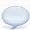 -Öğrencilerin Türk ve Dünya edebiyatından sinemaya uyarlanmış bir romanın filmini izlemeleri ve izlediklerini yorumlamaları sağlanır.Film İzleme ve Yorumlama Çalışması-Öğrencilerin Türk ve Dünya edebiyatından sinemaya uyarlanmış bir romanın filmini izlemeleri ve izlediklerini yorumlamaları sağlanır.B) YAZMAB.1. Farklı türde metin yazar. B.2. Yazacağı metnin türüne göre konu, tema, ana düşünce, amaç ve hedef kitleyi belirler. B.3. Yazma konusuyla ilgili hazırlık yapar. B.4. Yazacağı metni planlar. B.5. Metin türüne özgü yapı özelliklerine uygun yazar. B.6. Metin türüne özgü dil ve anlatım özelliklerine uygun yazar. B.7. İyi bir anlatımda bulunması gereken özelliklere dikkat ederek yazar.B.8. Farklı cümle yapılarını ve türlerini kullanır.B.9. Görsel ve işitsel unsurları doğru ve etkili kullanır. B.10. Yazdığı metni gözden geçirir.B.11. Ürettiği ve paylaştığı metinlerin sorumluluğunu üstlenir. B.12. Yazdığı metni başkalarıyla paylaşır.C.2. 1. Amacına uygun dinleme tekniklerini kullanır. C.2. 2. Dinlediği konuşmanın konu ve ana düşüncesini tespit eder.C.2. 3. Dinlediği konuşmada konu akışını takip eder. C.2. 4. Dinlediği konuşmadaki açık ve örtük iletileri belirler. C.2. 5. Dinlediklerini özetler.C.2. 6. Dinlediklerini ön bilgileriyle karşılaştırır. C.2. 7. Dinlediği konuşmanın tutarlılığını sorgular.ÖĞRENME- ÖĞRETME YÖNTEM VE TEKNİKLERİÖĞRENME- ÖĞRETME YÖNTEM VE TEKNİKLERİÖĞRENME- ÖĞRETME YÖNTEM VE TEKNİKLERİTakrir, soru - cevap, dramatizasyon, beyin fırtınası, problem çözme, inceleme, uygulama gibi yöntemler aşağıda formüle edilen teknikler yardımıyla yıl boyunca uygulanacaktır: tümden gelim+ analiz+ sentez+ tüme varım---- tümden gelim+ analiz+tüme varım+sentez+ değerlendirme---- analiz+ tüme varım+ sentez+ değerlendirme, metin tamamlama, bir metinden hareketle yazmaTakrir, soru - cevap, dramatizasyon, beyin fırtınası, problem çözme, inceleme, uygulama gibi yöntemler aşağıda formüle edilen teknikler yardımıyla yıl boyunca uygulanacaktır: tümden gelim+ analiz+ sentez+ tüme varım---- tümden gelim+ analiz+tüme varım+sentez+ değerlendirme---- analiz+ tüme varım+ sentez+ değerlendirme, metin tamamlama, bir metinden hareketle yazmaTakrir, soru - cevap, dramatizasyon, beyin fırtınası, problem çözme, inceleme, uygulama gibi yöntemler aşağıda formüle edilen teknikler yardımıyla yıl boyunca uygulanacaktır: tümden gelim+ analiz+ sentez+ tüme varım---- tümden gelim+ analiz+tüme varım+sentez+ değerlendirme---- analiz+ tüme varım+ sentez+ değerlendirme, metin tamamlama, bir metinden hareketle yazmaTakrir, soru - cevap, dramatizasyon, beyin fırtınası, problem çözme, inceleme, uygulama gibi yöntemler aşağıda formüle edilen teknikler yardımıyla yıl boyunca uygulanacaktır: tümden gelim+ analiz+ sentez+ tüme varım---- tümden gelim+ analiz+tüme varım+sentez+ değerlendirme---- analiz+ tüme varım+ sentez+ değerlendirme, metin tamamlama, bir metinden hareketle yazmaTakrir, soru - cevap, dramatizasyon, beyin fırtınası, problem çözme, inceleme, uygulama gibi yöntemler aşağıda formüle edilen teknikler yardımıyla yıl boyunca uygulanacaktır: tümden gelim+ analiz+ sentez+ tüme varım---- tümden gelim+ analiz+tüme varım+sentez+ değerlendirme---- analiz+ tüme varım+ sentez+ değerlendirme, metin tamamlama, bir metinden hareketle yazma KULLANILAN EĞİTİM TEKNOLOJİLERİ,                ARAÇ VE GEREÇLER KULLANILAN EĞİTİM TEKNOLOJİLERİ,                ARAÇ VE GEREÇLER KULLANILAN EĞİTİM TEKNOLOJİLERİ,                ARAÇ VE GEREÇLERTürk dili ve edebiyatı ders kitabı, Türk dili ve edebiyatı yardımcı kitapları, sözlükler, yazım kılavuzu, atasözleri ve deyimler sözlüğü, Etkileşimli tahta, işlenen konularla ilgili metinlerin yer aldığı bütün kaynaklar, edebiyat tarihi kitapları, ansiklopediler, internet, gazete ve dergiler…Türk dili ve edebiyatı ders kitabı, Türk dili ve edebiyatı yardımcı kitapları, sözlükler, yazım kılavuzu, atasözleri ve deyimler sözlüğü, Etkileşimli tahta, işlenen konularla ilgili metinlerin yer aldığı bütün kaynaklar, edebiyat tarihi kitapları, ansiklopediler, internet, gazete ve dergiler…Türk dili ve edebiyatı ders kitabı, Türk dili ve edebiyatı yardımcı kitapları, sözlükler, yazım kılavuzu, atasözleri ve deyimler sözlüğü, Etkileşimli tahta, işlenen konularla ilgili metinlerin yer aldığı bütün kaynaklar, edebiyat tarihi kitapları, ansiklopediler, internet, gazete ve dergiler…Türk dili ve edebiyatı ders kitabı, Türk dili ve edebiyatı yardımcı kitapları, sözlükler, yazım kılavuzu, atasözleri ve deyimler sözlüğü, Etkileşimli tahta, işlenen konularla ilgili metinlerin yer aldığı bütün kaynaklar, edebiyat tarihi kitapları, ansiklopediler, internet, gazete ve dergiler…Türk dili ve edebiyatı ders kitabı, Türk dili ve edebiyatı yardımcı kitapları, sözlükler, yazım kılavuzu, atasözleri ve deyimler sözlüğü, Etkileşimli tahta, işlenen konularla ilgili metinlerin yer aldığı bütün kaynaklar, edebiyat tarihi kitapları, ansiklopediler, internet, gazete ve dergiler…BELİRLİ GÜNLERBELİRLİ GÜNLERBELİRLİ GÜNLER12 Mart İstiklal Marşı’nın Kabulü18 Mart Çanakkale Şehitlerini Anma Günü27 Mart Dünya Tiyatrolar Günü12 Mart İstiklal Marşı’nın Kabulü18 Mart Çanakkale Şehitlerini Anma Günü27 Mart Dünya Tiyatrolar GünüSINAVLAR VE DİĞER ÖLÇME VE DEĞERLENDİRME YÖNTEM VE ARAÇLARI:                   “MEB Kazanım Testleri”  , Roman Yazma Değerlendirmesi   ( Ürün dosyasında saklanması)SINAVLAR VE DİĞER ÖLÇME VE DEĞERLENDİRME YÖNTEM VE ARAÇLARI:                   “MEB Kazanım Testleri”  , Roman Yazma Değerlendirmesi   ( Ürün dosyasında saklanması)SINAVLAR VE DİĞER ÖLÇME VE DEĞERLENDİRME YÖNTEM VE ARAÇLARI:                   “MEB Kazanım Testleri”  , Roman Yazma Değerlendirmesi   ( Ürün dosyasında saklanması)ÜNİTE6TİYATROTİYATROTİYATROTİYATROÖĞRENCİ KAZANIMLARI-HEDEF VE DAVRANIŞLARÖĞRENCİ KAZANIMLARI-HEDEF VE DAVRANIŞLARHAFTAGÜNSAATOKUMA  OKUMA  OKUMA  OKUMA-( METNİ ANLAMA VE ÇÖZÜMLEME) KAZANIMLARIOKUMA-( METNİ ANLAMA VE ÇÖZÜMLEME) KAZANIMLARI130-31MART01-03 NİSAN 20205ÜNİTE: 6TİYATRO   /   4 HAFTA1. Geleneksel Türk tiyatrosundan iki metin örneği (Karagöz, orta oyunu)-Geleneksel Türk tiyatrosuna yer verilir.ÜNİTE: 6TİYATRO   /   4 HAFTA1. Geleneksel Türk tiyatrosundan iki metin örneği (Karagöz, orta oyunu)-Geleneksel Türk tiyatrosuna yer verilir.ÜNİTE: 6TİYATRO   /   4 HAFTA1. Geleneksel Türk tiyatrosundan iki metin örneği (Karagöz, orta oyunu)-Geleneksel Türk tiyatrosuna yer verilir.A.3. 1. Metinde geçen kelime ve kelime gruplarının anlamlarını tespit eder.A.3  2. Metnin türünün ortaya çıkışı ve tarihsel dönem ile ilişkisini belirler.A.3. 3. Metnin tema ve konusunu belirler.A.3. 4. Metindeki çatışmaları belirler.A.3. 5. Metindeki olay örgüsünü belirler.A.3. 6. Metindeki şahıs kadrosunun özelliklerini belirler.A.3. 7. Metindeki zaman ve mekânın özelliklerini belirler.A.3. 8. Metnin dil, üslup ve anlatım/sunum özelliklerini belirler.A.3. 9. Metinde millî, manevi ve evrensel değerler ile sosyal, siyasi, tarihî ve mitolojik ögeleri belirler.A.3. 1. Metinde geçen kelime ve kelime gruplarının anlamlarını tespit eder.A.3  2. Metnin türünün ortaya çıkışı ve tarihsel dönem ile ilişkisini belirler.A.3. 3. Metnin tema ve konusunu belirler.A.3. 4. Metindeki çatışmaları belirler.A.3. 5. Metindeki olay örgüsünü belirler.A.3. 6. Metindeki şahıs kadrosunun özelliklerini belirler.A.3. 7. Metindeki zaman ve mekânın özelliklerini belirler.A.3. 8. Metnin dil, üslup ve anlatım/sunum özelliklerini belirler.A.3. 9. Metinde millî, manevi ve evrensel değerler ile sosyal, siyasi, tarihî ve mitolojik ögeleri belirler.206-10NİSAN2020ARA TATİL – SEMİNER DÖNEMİARA TATİL – SEMİNER DÖNEMİARA TATİL – SEMİNER DÖNEMİARA TATİL – SEMİNER DÖNEMİARA TATİL – SEMİNER DÖNEMİARA TATİL – SEMİNER DÖNEMİHAFTAGÜNSAATOKUMA  OKUMA  OKUMA  OKUMA-( METNİ ANLAMA VE ÇÖZÜMLEME) KAZANIMLARIOKUMA-( METNİ ANLAMA VE ÇÖZÜMLEME) KAZANIMLARI313-17NİSAN 20205TİYATRO 2. Modern Türk tiyatrosundan bir metin örneği-Tiyatro türünün dünya edebiyatından bir örneğine yer verilir ve bu örneğin incelenen metinlerle karşılaştırılması sağlanır.-Modern Türk tiyatrosuna yer verilir.TİYATRO 2. Modern Türk tiyatrosundan bir metin örneği-Tiyatro türünün dünya edebiyatından bir örneğine yer verilir ve bu örneğin incelenen metinlerle karşılaştırılması sağlanır.-Modern Türk tiyatrosuna yer verilir.TİYATRO 2. Modern Türk tiyatrosundan bir metin örneği-Tiyatro türünün dünya edebiyatından bir örneğine yer verilir ve bu örneğin incelenen metinlerle karşılaştırılması sağlanır.-Modern Türk tiyatrosuna yer verilir.A.3. 10. Metinde edebiyat, sanat ve fikir akımlarının/anlayışlarının yansımalarını değerlendirir. A.3. 11. Metni yorumlar. A.3. 12. Yazar ve metin arasındaki ilişkiyi değerlendirir.A.3. 13. Türün ve dönemin/akımın diğer önemli yazarlarını ve eserlerini sıralar.A.3. 10. Metinde edebiyat, sanat ve fikir akımlarının/anlayışlarının yansımalarını değerlendirir. A.3. 11. Metni yorumlar. A.3. 12. Yazar ve metin arasındaki ilişkiyi değerlendirir.A.3. 13. Türün ve dönemin/akımın diğer önemli yazarlarını ve eserlerini sıralar.HAFTAGÜNSAATOKUMA  OKUMA  OKUMA  OKUMA-( METNİ ANLAMA VE ÇÖZÜMLEME) KAZANIMLARIOKUMA-( METNİ ANLAMA VE ÇÖZÜMLEME) KAZANIMLARI420-24 NİSAN 20205Dil Bilgisi: Cümle ÇeşitleriMetindeki cümle çeşitlerini bulma ve işlevlerini belirlemeDil Bilgisi: İmla ve Noktalama  Metinler üzerinden imla ve noktalama çalışmaları yapılır.Dil Bilgisi: Cümle ÇeşitleriMetindeki cümle çeşitlerini bulma ve işlevlerini belirlemeDil Bilgisi: İmla ve Noktalama  Metinler üzerinden imla ve noktalama çalışmaları yapılır.Dil Bilgisi: Cümle ÇeşitleriMetindeki cümle çeşitlerini bulma ve işlevlerini belirlemeDil Bilgisi: İmla ve Noktalama  Metinler üzerinden imla ve noktalama çalışmaları yapılır.A.3. 14. Metinlerden hareketle dil bilgisi çalışmaları yapar.A.3. 14. Metinlerden hareketle dil bilgisi çalışmaları yapar.HAFTAGÜNSAATYAZMASÖZLÜ İLETİŞİMSÖZLÜ İLETİŞİM YAZMA KAZANIMLARISÖZLÜ İLETİŞİM KAZANIMLARI527-30 NİSAN01 MAYIS 20205 Geleneksel Türk tiyatrosu üzerine yazma çalışması-Öğrencilerin, inceledikleri metinlerden hareketle geleneksel tiyatronun eğlence kültürümüzdeki yeri, Osmanlı toplumunda bir arada yaşama kültürü, isimlerle karakterler arasındaki ilişki, yanlış anlamalar ve şive taklitleri, gibi konular üzerinde yazı yazmaları sağlanır.Meddah Oyunu Sunma Çalışması -Meddah hakkında bilgi verilir. Öğrencilerin, izledikleri bir meddah ve stand-up gösterisinden hareketle kısa bir meddah oyunu sunmaları sağlanır.Genel Ağ’dan Karagöz oyunu videoları izlettirilir.Meddah Oyunu Sunma Çalışması -Meddah hakkında bilgi verilir. Öğrencilerin, izledikleri bir meddah ve stand-up gösterisinden hareketle kısa bir meddah oyunu sunmaları sağlanır.Genel Ağ’dan Karagöz oyunu videoları izlettirilir.B) YAZMAB.2. Yazacağı metnin türüne göre konu, tema, ana düşünce, amaç ve hedef kitleyi belirler.B.3. Yazma konusuyla ilgili hazırlık yapar. B.4. Yazacağı metni planlar.B.5. Metin türüne özgü yapı özelliklerine uygun yazar. B.6. Metin türüne özgü dil ve anlatım özelliklerine uygun yazar.C.1. 9. Boğumlama, vurgulama, tonlama ve duraklamaya dikkat ederek konuşur. C.1. 10. Konuşurken gereksiz ses ve kelimeler kullanmaktan kaçınır. C.1. 11. Konuşmasında beden dilini doğru ve etkili biçimde kullanır. C.1. 12. Konuşmasına etkili bir başlangıç yapar. C.1. 13. Konuşmasının içeriğini zenginleştirir.ÖĞRENME- ÖĞRETME YÖNTEM VE TEKNİKLERİÖĞRENME- ÖĞRETME YÖNTEM VE TEKNİKLERİÖĞRENME- ÖĞRETME YÖNTEM VE TEKNİKLERİTakrir, soru - cevap, dramatizasyon, beyin fırtınası, problem çözme, inceleme, uygulama gibi yöntemler aşağıda formüle edilen teknikler yardımıyla yıl boyunca uygulanacaktır: tümden gelim+ analiz+ sentez+ tüme varım---- tümden gelim+ analiz+tüme varım+sentez+ değerlendirme---- analiz+ tüme varım+ sentez+ değerlendirme, metin tamamlama, bir metinden hareketle yazmaTakrir, soru - cevap, dramatizasyon, beyin fırtınası, problem çözme, inceleme, uygulama gibi yöntemler aşağıda formüle edilen teknikler yardımıyla yıl boyunca uygulanacaktır: tümden gelim+ analiz+ sentez+ tüme varım---- tümden gelim+ analiz+tüme varım+sentez+ değerlendirme---- analiz+ tüme varım+ sentez+ değerlendirme, metin tamamlama, bir metinden hareketle yazmaTakrir, soru - cevap, dramatizasyon, beyin fırtınası, problem çözme, inceleme, uygulama gibi yöntemler aşağıda formüle edilen teknikler yardımıyla yıl boyunca uygulanacaktır: tümden gelim+ analiz+ sentez+ tüme varım---- tümden gelim+ analiz+tüme varım+sentez+ değerlendirme---- analiz+ tüme varım+ sentez+ değerlendirme, metin tamamlama, bir metinden hareketle yazmaTakrir, soru - cevap, dramatizasyon, beyin fırtınası, problem çözme, inceleme, uygulama gibi yöntemler aşağıda formüle edilen teknikler yardımıyla yıl boyunca uygulanacaktır: tümden gelim+ analiz+ sentez+ tüme varım---- tümden gelim+ analiz+tüme varım+sentez+ değerlendirme---- analiz+ tüme varım+ sentez+ değerlendirme, metin tamamlama, bir metinden hareketle yazmaTakrir, soru - cevap, dramatizasyon, beyin fırtınası, problem çözme, inceleme, uygulama gibi yöntemler aşağıda formüle edilen teknikler yardımıyla yıl boyunca uygulanacaktır: tümden gelim+ analiz+ sentez+ tüme varım---- tümden gelim+ analiz+tüme varım+sentez+ değerlendirme---- analiz+ tüme varım+ sentez+ değerlendirme, metin tamamlama, bir metinden hareketle yazma KULLANILAN EĞİTİM TEKNOLOJİLERİ,                ARAÇ VE GEREÇLER KULLANILAN EĞİTİM TEKNOLOJİLERİ,                ARAÇ VE GEREÇLER KULLANILAN EĞİTİM TEKNOLOJİLERİ,                ARAÇ VE GEREÇLERTürk dili ve edebiyatı ders kitabı, Türk dili ve edebiyatı yardımcı kitapları, sözlükler, yazım kılavuzu, atasözleri ve deyimler sözlüğü, Etkileşimli tahta, işlenen konularla ilgili metinlerin yer aldığı bütün kaynaklar, edebiyat tarihi kitapları, ansiklopediler, internet, gazete ve dergiler…Türk dili ve edebiyatı ders kitabı, Türk dili ve edebiyatı yardımcı kitapları, sözlükler, yazım kılavuzu, atasözleri ve deyimler sözlüğü, Etkileşimli tahta, işlenen konularla ilgili metinlerin yer aldığı bütün kaynaklar, edebiyat tarihi kitapları, ansiklopediler, internet, gazete ve dergiler…Türk dili ve edebiyatı ders kitabı, Türk dili ve edebiyatı yardımcı kitapları, sözlükler, yazım kılavuzu, atasözleri ve deyimler sözlüğü, Etkileşimli tahta, işlenen konularla ilgili metinlerin yer aldığı bütün kaynaklar, edebiyat tarihi kitapları, ansiklopediler, internet, gazete ve dergiler…Türk dili ve edebiyatı ders kitabı, Türk dili ve edebiyatı yardımcı kitapları, sözlükler, yazım kılavuzu, atasözleri ve deyimler sözlüğü, Etkileşimli tahta, işlenen konularla ilgili metinlerin yer aldığı bütün kaynaklar, edebiyat tarihi kitapları, ansiklopediler, internet, gazete ve dergiler…Türk dili ve edebiyatı ders kitabı, Türk dili ve edebiyatı yardımcı kitapları, sözlükler, yazım kılavuzu, atasözleri ve deyimler sözlüğü, Etkileşimli tahta, işlenen konularla ilgili metinlerin yer aldığı bütün kaynaklar, edebiyat tarihi kitapları, ansiklopediler, internet, gazete ve dergiler…BELİRLİ GÜNLERBELİRLİ GÜNLERBELİRLİ GÜNLER23 Nisan 2020 Perşembe, Ulusal Egemenlik Ve Çocuk Bayramı23 Nisan 2020 Perşembe, Ulusal Egemenlik Ve Çocuk BayramıSINAVLAR VE DİĞER ÖLÇME VE DEĞERLENDİRME YÖNTEM VE ARAÇLARI:      “MEB Kazanım Testleri”  , Yazma Ve Sahneleme Değerlendirmesi  ( Ürün dosyasında saklanması ) SINAVLAR VE DİĞER ÖLÇME VE DEĞERLENDİRME YÖNTEM VE ARAÇLARI:      “MEB Kazanım Testleri”  , Yazma Ve Sahneleme Değerlendirmesi  ( Ürün dosyasında saklanması ) SINAVLAR VE DİĞER ÖLÇME VE DEĞERLENDİRME YÖNTEM VE ARAÇLARI:      “MEB Kazanım Testleri”  , Yazma Ve Sahneleme Değerlendirmesi  ( Ürün dosyasında saklanması ) ÜNİTE7ANI ( HATIRA ) ANI ( HATIRA ) ANI ( HATIRA ) ANI ( HATIRA ) ANI ( HATIRA ) ÖĞRENCİ KAZANIMLARI-HEDEF VE DAVRANIŞLARÖĞRENCİ KAZANIMLARI-HEDEF VE DAVRANIŞLARÖĞRENCİ KAZANIMLARI-HEDEF VE DAVRANIŞLARHAFTAGÜNSAATSAATOKUMAOKUMAOKUMAOKUMA-( METNİ ANLAMA VE ÇÖZÜMLEME) KAZANIMLARIOKUMA-( METNİ ANLAMA VE ÇÖZÜMLEME) KAZANIMLARIOKUMA-( METNİ ANLAMA VE ÇÖZÜMLEME) KAZANIMLARI104-08MAYIS 202055ÜNİTE: 7  /  2 HAFTAANI ( HATIRA ) 1. Servetifünun Dönemi Türk edebiyatından bir anı örneği2. Cumhuriyet Dönemi Türk edebiyatından bir anı örneği-Anıların hikâye ve roman türüne kaynaklık edebileceği belirtilir. Ömer Seyfettin’in “Kaşağı”, “İlk Namaz”; Orhan Kemal’in “Sağ İç” gibi hikâyeleri ve Peyami Safa’nın “Dokuzuncu Hariciye Koğuşu” romanının anı türünden yararlanılarak yazıldığı üzerinde durulur.Dil Bilgisi: Cümle Çeşitleri  Cümle ÇeşitleriMetindeki cümle çeşitlerini bulma ve işlevlerini belirlemeDil Bilgisi: İmla ve Noktalama  Metinler üzerinden imla ve noktalama çalışmaları yapılır.ÜNİTE: 7  /  2 HAFTAANI ( HATIRA ) 1. Servetifünun Dönemi Türk edebiyatından bir anı örneği2. Cumhuriyet Dönemi Türk edebiyatından bir anı örneği-Anıların hikâye ve roman türüne kaynaklık edebileceği belirtilir. Ömer Seyfettin’in “Kaşağı”, “İlk Namaz”; Orhan Kemal’in “Sağ İç” gibi hikâyeleri ve Peyami Safa’nın “Dokuzuncu Hariciye Koğuşu” romanının anı türünden yararlanılarak yazıldığı üzerinde durulur.Dil Bilgisi: Cümle Çeşitleri  Cümle ÇeşitleriMetindeki cümle çeşitlerini bulma ve işlevlerini belirlemeDil Bilgisi: İmla ve Noktalama  Metinler üzerinden imla ve noktalama çalışmaları yapılır.ÜNİTE: 7  /  2 HAFTAANI ( HATIRA ) 1. Servetifünun Dönemi Türk edebiyatından bir anı örneği2. Cumhuriyet Dönemi Türk edebiyatından bir anı örneği-Anıların hikâye ve roman türüne kaynaklık edebileceği belirtilir. Ömer Seyfettin’in “Kaşağı”, “İlk Namaz”; Orhan Kemal’in “Sağ İç” gibi hikâyeleri ve Peyami Safa’nın “Dokuzuncu Hariciye Koğuşu” romanının anı türünden yararlanılarak yazıldığı üzerinde durulur.Dil Bilgisi: Cümle Çeşitleri  Cümle ÇeşitleriMetindeki cümle çeşitlerini bulma ve işlevlerini belirlemeDil Bilgisi: İmla ve Noktalama  Metinler üzerinden imla ve noktalama çalışmaları yapılır.A.4. 1. Metinde geçen kelime ve kelime gruplarının anlamlarını tespit eder. A.4. 2. Metnin türünün ortaya çıkışı ve tarihsel dönemle ilişkisini belirler.A.4. 3. Metin ile metnin konusu, amacı ve hedef kitlesi arasında ilişki kurar. A.4. 4. Metnin ana düşüncesi ve yardımcı düşüncelerini belirler. A.4. 5. Metindeki anlatım biçimlerini, düşünceyi geliştirme yollarını ve bunların işlevlerini belirler. A.4. 6. Metnin görsel unsurlarla ilişkisini belirler. A.4. 7. Metnin üslup özelliklerini belirler.A.4. 8. Metinde millî, manevi ve evrensel değerler ile sosyal, siyasi, tarihî ve mitolojik ögeleri belirler.    A.4. 9. Metinde ortaya konulan bilgi ve yorumları ayırt eder. A.4. 10. Metinde yazarın bakış açısını belirler. A.4. 11. Metinde fikrî, felsefi veya siyasi akım, gelenek veya anlayışların yansımalarını değerlendirir. A.4. 12. Metni yorumlar. A.4. 13. Yazar ve metin arasındaki ilişkiyi değerlendirir. A.4. 14. Türün ve dönemin/akımın diğer önemli yazarlarını ve eserlerini sıralar. A.4. 15. Metinlerden hareketle dil bilgisi çalışmaları yapar.     A.4. 1. Metinde geçen kelime ve kelime gruplarının anlamlarını tespit eder. A.4. 2. Metnin türünün ortaya çıkışı ve tarihsel dönemle ilişkisini belirler.A.4. 3. Metin ile metnin konusu, amacı ve hedef kitlesi arasında ilişki kurar. A.4. 4. Metnin ana düşüncesi ve yardımcı düşüncelerini belirler. A.4. 5. Metindeki anlatım biçimlerini, düşünceyi geliştirme yollarını ve bunların işlevlerini belirler. A.4. 6. Metnin görsel unsurlarla ilişkisini belirler. A.4. 7. Metnin üslup özelliklerini belirler.A.4. 8. Metinde millî, manevi ve evrensel değerler ile sosyal, siyasi, tarihî ve mitolojik ögeleri belirler.    A.4. 9. Metinde ortaya konulan bilgi ve yorumları ayırt eder. A.4. 10. Metinde yazarın bakış açısını belirler. A.4. 11. Metinde fikrî, felsefi veya siyasi akım, gelenek veya anlayışların yansımalarını değerlendirir. A.4. 12. Metni yorumlar. A.4. 13. Yazar ve metin arasındaki ilişkiyi değerlendirir. A.4. 14. Türün ve dönemin/akımın diğer önemli yazarlarını ve eserlerini sıralar. A.4. 15. Metinlerden hareketle dil bilgisi çalışmaları yapar.     A.4. 1. Metinde geçen kelime ve kelime gruplarının anlamlarını tespit eder. A.4. 2. Metnin türünün ortaya çıkışı ve tarihsel dönemle ilişkisini belirler.A.4. 3. Metin ile metnin konusu, amacı ve hedef kitlesi arasında ilişki kurar. A.4. 4. Metnin ana düşüncesi ve yardımcı düşüncelerini belirler. A.4. 5. Metindeki anlatım biçimlerini, düşünceyi geliştirme yollarını ve bunların işlevlerini belirler. A.4. 6. Metnin görsel unsurlarla ilişkisini belirler. A.4. 7. Metnin üslup özelliklerini belirler.A.4. 8. Metinde millî, manevi ve evrensel değerler ile sosyal, siyasi, tarihî ve mitolojik ögeleri belirler.    A.4. 9. Metinde ortaya konulan bilgi ve yorumları ayırt eder. A.4. 10. Metinde yazarın bakış açısını belirler. A.4. 11. Metinde fikrî, felsefi veya siyasi akım, gelenek veya anlayışların yansımalarını değerlendirir. A.4. 12. Metni yorumlar. A.4. 13. Yazar ve metin arasındaki ilişkiyi değerlendirir. A.4. 14. Türün ve dönemin/akımın diğer önemli yazarlarını ve eserlerini sıralar. A.4. 15. Metinlerden hareketle dil bilgisi çalışmaları yapar.     HAFTAGÜNSAATSAATYAZMASÖZLÜ İLETİŞİMSÖZLÜ İLETİŞİM YAZMA KAZANIMLARISÖZLÜ İLETİŞİM KAZANIMLARISÖZLÜ İLETİŞİM KAZANIMLARI211-15 MAYIS 202032  Anı Yazma Çalışması -Öğrencilerden türün özelliklerine uygun birer anı yazmaları istenir.  Anı Yazma Çalışması -Öğrencilerden türün özelliklerine uygun birer anı yazmaları istenir. Hatıra ( Anı ) Anlatma Çalışması-Öğrencilerden, bir hatıralarını anlatmaları istenir.B) YAZMAB.2. Yazacağı metnin türüne göre konu, tema, ana düşünce, amaç ve hedef kitleyi belirler.B.3. Yazma konusuyla ilgili hazırlık yapar. B.4. Yazacağı metni planlar.B.5. Metin türüne özgü yapı özelliklerine uygun yazar. B.6. Metin türüne özgü dil ve anlatım özelliklerine uygun yazar.B) YAZMAB.2. Yazacağı metnin türüne göre konu, tema, ana düşünce, amaç ve hedef kitleyi belirler.B.3. Yazma konusuyla ilgili hazırlık yapar. B.4. Yazacağı metni planlar.B.5. Metin türüne özgü yapı özelliklerine uygun yazar. B.6. Metin türüne özgü dil ve anlatım özelliklerine uygun yazar.C.1. 10. Konuşurken gereksiz ses ve kelimeler kullanmaktan kaçınır. C.1. 11. Konuşmasında beden dilini doğru ve etkili biçimde kullanır. C.1. 12. Konuşmasına etkili bir başlangıç yapar. C.1. 13. Konuşmasının içeriğini zenginleştirir. ÜNİTE8HABER METNİHABER METNİHABER METNİHABER METNİHABER METNİHABER METNİÖĞRENCİ KAZANIMLARI-HEDEF VE DAVRANIŞLARÖĞRENCİ KAZANIMLARI-HEDEF VE DAVRANIŞLARÖĞRENCİ KAZANIMLARI-HEDEF VE DAVRANIŞLARÖĞRENCİ KAZANIMLARI-HEDEF VE DAVRANIŞLARÖĞRENCİ KAZANIMLARI-HEDEF VE DAVRANIŞLARHAFTAGÜNSAATSAATOKUMA  OKUMA  OKUMA  OKUMA  OKUMA-( METNİ ANLAMA VE ÇÖZÜMLEME) KAZANIMLARIOKUMA-( METNİ ANLAMA VE ÇÖZÜMLEME) KAZANIMLARIOKUMA-( METNİ ANLAMA VE ÇÖZÜMLEME) KAZANIMLARIOKUMA-( METNİ ANLAMA VE ÇÖZÜMLEME) KAZANIMLARIOKUMA-( METNİ ANLAMA VE ÇÖZÜMLEME) KAZANIMLARI318-22 MAYIS 2020558.ÜNİTE:   3 HAFTAHABER METNİ1. Güncel gazete ve dergilerden iki haber metni örneği2. Genel Ağ haberlerinden bir metin örneği-5N 1K kuralından ve temel habercilik terimlerinden (sütun, spot, manşet, tekzip, sürmanşet, asparagas, muhabir vb.) bahsedilir.- Gazete, dergi, Genel Ağ, radyo ve televizyon haberciliğinin farkları vurgulanır.-Şiddet içerikli haberlerin, reyting aracı olarak kullanılmaması gerektiği üzerinde durulur.- Haber metinlerinin sanat metinlerine kaynaklık edebileceği belirtilir.-Dostoyevski’nin “Suç ve Ceza”, Orhan Kemal’in “Vukuat Var” adlı eserlerinin bir haberden yola çıkılarak yazıldığı üzerinde durulur.8.ÜNİTE:   3 HAFTAHABER METNİ1. Güncel gazete ve dergilerden iki haber metni örneği2. Genel Ağ haberlerinden bir metin örneği-5N 1K kuralından ve temel habercilik terimlerinden (sütun, spot, manşet, tekzip, sürmanşet, asparagas, muhabir vb.) bahsedilir.- Gazete, dergi, Genel Ağ, radyo ve televizyon haberciliğinin farkları vurgulanır.-Şiddet içerikli haberlerin, reyting aracı olarak kullanılmaması gerektiği üzerinde durulur.- Haber metinlerinin sanat metinlerine kaynaklık edebileceği belirtilir.-Dostoyevski’nin “Suç ve Ceza”, Orhan Kemal’in “Vukuat Var” adlı eserlerinin bir haberden yola çıkılarak yazıldığı üzerinde durulur.8.ÜNİTE:   3 HAFTAHABER METNİ1. Güncel gazete ve dergilerden iki haber metni örneği2. Genel Ağ haberlerinden bir metin örneği-5N 1K kuralından ve temel habercilik terimlerinden (sütun, spot, manşet, tekzip, sürmanşet, asparagas, muhabir vb.) bahsedilir.- Gazete, dergi, Genel Ağ, radyo ve televizyon haberciliğinin farkları vurgulanır.-Şiddet içerikli haberlerin, reyting aracı olarak kullanılmaması gerektiği üzerinde durulur.- Haber metinlerinin sanat metinlerine kaynaklık edebileceği belirtilir.-Dostoyevski’nin “Suç ve Ceza”, Orhan Kemal’in “Vukuat Var” adlı eserlerinin bir haberden yola çıkılarak yazıldığı üzerinde durulur.8.ÜNİTE:   3 HAFTAHABER METNİ1. Güncel gazete ve dergilerden iki haber metni örneği2. Genel Ağ haberlerinden bir metin örneği-5N 1K kuralından ve temel habercilik terimlerinden (sütun, spot, manşet, tekzip, sürmanşet, asparagas, muhabir vb.) bahsedilir.- Gazete, dergi, Genel Ağ, radyo ve televizyon haberciliğinin farkları vurgulanır.-Şiddet içerikli haberlerin, reyting aracı olarak kullanılmaması gerektiği üzerinde durulur.- Haber metinlerinin sanat metinlerine kaynaklık edebileceği belirtilir.-Dostoyevski’nin “Suç ve Ceza”, Orhan Kemal’in “Vukuat Var” adlı eserlerinin bir haberden yola çıkılarak yazıldığı üzerinde durulur.4.) BİLGİLENDİRİCİ (ÖĞRETİCİ) METİNLERA.4.1. Metinde geçen kelime ve kelime gruplarının anlamlarını tespit eder.A.4.2. Metnin türünün ortaya çıkışı ve tarihsel dönem ile ilişkisini belirler.A.4.3. Metin ile metnin konusu, amacı ve hedef kitlesi arasında ilişki kurar.A.4. 6. Metnin görsel unsurlarla ilişkisini belirler. A.4.7. Metnin üslup özelliklerini belirler.A.4.8. Metinde millî, manevi ve evrensel değerler ile sosyal, siyasi, tarihî ve mitolojik ögeleri belirler.A.4.9. Metinde ortaya konulan bilgi ve yorumları ayırt eder.A.4.10. Metinde yazarın bakış açısını belirler.A.4.11. Metinde fikri, felsefi veya siyasi akım gelenek veya anlayışların yansımalarını değerlendirir.A.4. 12. Metni yorumlar.A.4.13. Yazar ve metin arasındaki ilişkiyi değerlendirir.A.4.14. Türün ve dönemin /akımın diğer önemli yazarlarını ve eserlerini sıralar.4.) BİLGİLENDİRİCİ (ÖĞRETİCİ) METİNLERA.4.1. Metinde geçen kelime ve kelime gruplarının anlamlarını tespit eder.A.4.2. Metnin türünün ortaya çıkışı ve tarihsel dönem ile ilişkisini belirler.A.4.3. Metin ile metnin konusu, amacı ve hedef kitlesi arasında ilişki kurar.A.4. 6. Metnin görsel unsurlarla ilişkisini belirler. A.4.7. Metnin üslup özelliklerini belirler.A.4.8. Metinde millî, manevi ve evrensel değerler ile sosyal, siyasi, tarihî ve mitolojik ögeleri belirler.A.4.9. Metinde ortaya konulan bilgi ve yorumları ayırt eder.A.4.10. Metinde yazarın bakış açısını belirler.A.4.11. Metinde fikri, felsefi veya siyasi akım gelenek veya anlayışların yansımalarını değerlendirir.A.4. 12. Metni yorumlar.A.4.13. Yazar ve metin arasındaki ilişkiyi değerlendirir.A.4.14. Türün ve dönemin /akımın diğer önemli yazarlarını ve eserlerini sıralar.4.) BİLGİLENDİRİCİ (ÖĞRETİCİ) METİNLERA.4.1. Metinde geçen kelime ve kelime gruplarının anlamlarını tespit eder.A.4.2. Metnin türünün ortaya çıkışı ve tarihsel dönem ile ilişkisini belirler.A.4.3. Metin ile metnin konusu, amacı ve hedef kitlesi arasında ilişki kurar.A.4. 6. Metnin görsel unsurlarla ilişkisini belirler. A.4.7. Metnin üslup özelliklerini belirler.A.4.8. Metinde millî, manevi ve evrensel değerler ile sosyal, siyasi, tarihî ve mitolojik ögeleri belirler.A.4.9. Metinde ortaya konulan bilgi ve yorumları ayırt eder.A.4.10. Metinde yazarın bakış açısını belirler.A.4.11. Metinde fikri, felsefi veya siyasi akım gelenek veya anlayışların yansımalarını değerlendirir.A.4. 12. Metni yorumlar.A.4.13. Yazar ve metin arasındaki ilişkiyi değerlendirir.A.4.14. Türün ve dönemin /akımın diğer önemli yazarlarını ve eserlerini sıralar.4.) BİLGİLENDİRİCİ (ÖĞRETİCİ) METİNLERA.4.1. Metinde geçen kelime ve kelime gruplarının anlamlarını tespit eder.A.4.2. Metnin türünün ortaya çıkışı ve tarihsel dönem ile ilişkisini belirler.A.4.3. Metin ile metnin konusu, amacı ve hedef kitlesi arasında ilişki kurar.A.4. 6. Metnin görsel unsurlarla ilişkisini belirler. A.4.7. Metnin üslup özelliklerini belirler.A.4.8. Metinde millî, manevi ve evrensel değerler ile sosyal, siyasi, tarihî ve mitolojik ögeleri belirler.A.4.9. Metinde ortaya konulan bilgi ve yorumları ayırt eder.A.4.10. Metinde yazarın bakış açısını belirler.A.4.11. Metinde fikri, felsefi veya siyasi akım gelenek veya anlayışların yansımalarını değerlendirir.A.4. 12. Metni yorumlar.A.4.13. Yazar ve metin arasındaki ilişkiyi değerlendirir.A.4.14. Türün ve dönemin /akımın diğer önemli yazarlarını ve eserlerini sıralar.4.) BİLGİLENDİRİCİ (ÖĞRETİCİ) METİNLERA.4.1. Metinde geçen kelime ve kelime gruplarının anlamlarını tespit eder.A.4.2. Metnin türünün ortaya çıkışı ve tarihsel dönem ile ilişkisini belirler.A.4.3. Metin ile metnin konusu, amacı ve hedef kitlesi arasında ilişki kurar.A.4. 6. Metnin görsel unsurlarla ilişkisini belirler. A.4.7. Metnin üslup özelliklerini belirler.A.4.8. Metinde millî, manevi ve evrensel değerler ile sosyal, siyasi, tarihî ve mitolojik ögeleri belirler.A.4.9. Metinde ortaya konulan bilgi ve yorumları ayırt eder.A.4.10. Metinde yazarın bakış açısını belirler.A.4.11. Metinde fikri, felsefi veya siyasi akım gelenek veya anlayışların yansımalarını değerlendirir.A.4. 12. Metni yorumlar.A.4.13. Yazar ve metin arasındaki ilişkiyi değerlendirir.A.4.14. Türün ve dönemin /akımın diğer önemli yazarlarını ve eserlerini sıralar.HAFTAGÜNSAATSAATYAZMASÖZLÜ İLETİŞİMSÖZLÜ İLETİŞİMSÖZLÜ İLETİŞİM YAZMA KAZANIMLARI YAZMA KAZANIMLARISÖZLÜ İLETİŞİM KAZANIMLARISÖZLÜ İLETİŞİM KAZANIMLARI425-29 MAYIS 202032  Haber Metni Yazma Çalışması-Öğrencilerden yaşadıkları veya kurguladıkları bir olayı haber metni hâline getirmeleri istenir.  Haber Metni Yazma Çalışması-Öğrencilerden yaşadıkları veya kurguladıkları bir olayı haber metni hâline getirmeleri istenir. Haber Metni Sunma Çalışması  -Haber spikerliğinden bahsedilir.-Öğrencilerden yazdıkları veya seçtikleri haber metinlerini haberin içeriğini yansıtacak şekilde sunmaları istenir. Haber Metni Sunma Çalışması  -Haber spikerliğinden bahsedilir.-Öğrencilerden yazdıkları veya seçtikleri haber metinlerini haberin içeriğini yansıtacak şekilde sunmaları istenir. Haber Metni Sunma Çalışması  -Haber spikerliğinden bahsedilir.-Öğrencilerden yazdıkları veya seçtikleri haber metinlerini haberin içeriğini yansıtacak şekilde sunmaları istenir.B.6. Metin türüne özgü dil ve anlatım özelliklerine uygun yazar. B.7. İyi bir anlatımda bulunması gereken özelliklere dikkat ederek yazar. B.8. Farklı cümle yapılarını ve türlerini kullanır.B.9. Görsel ve işitsel unsurları doğru ve etkili kullanır. B.10. Yazdığı metni gözden geçirir.B.11. Ürettiği ve paylaştığı metinlerin sorumluluğunu üstlenir. B.12. Yazdığı metni başkalarıyla paylaşır.B.6. Metin türüne özgü dil ve anlatım özelliklerine uygun yazar. B.7. İyi bir anlatımda bulunması gereken özelliklere dikkat ederek yazar. B.8. Farklı cümle yapılarını ve türlerini kullanır.B.9. Görsel ve işitsel unsurları doğru ve etkili kullanır. B.10. Yazdığı metni gözden geçirir.B.11. Ürettiği ve paylaştığı metinlerin sorumluluğunu üstlenir. B.12. Yazdığı metni başkalarıyla paylaşır.C.1. 9. Boğumlama, vurgulama, tonlama ve duraklamaya dikkat ederek konuşur. C.1. 10. Konuşurken gereksiz ses ve kelimeler kullanmaktan kaçınır. C.1. 11. Konuşmasında beden dilini doğru ve etkili biçimde kullanır. C.1. 12. Konuşmasına etkili bir başlangıç yapar. C.1. 13. Konuşmasının içeriğini zenginleştirir.C.1. 9. Boğumlama, vurgulama, tonlama ve duraklamaya dikkat ederek konuşur. C.1. 10. Konuşurken gereksiz ses ve kelimeler kullanmaktan kaçınır. C.1. 11. Konuşmasında beden dilini doğru ve etkili biçimde kullanır. C.1. 12. Konuşmasına etkili bir başlangıç yapar. C.1. 13. Konuşmasının içeriğini zenginleştirir.C.1. 9. Boğumlama, vurgulama, tonlama ve duraklamaya dikkat ederek konuşur. C.1. 10. Konuşurken gereksiz ses ve kelimeler kullanmaktan kaçınır. C.1. 11. Konuşmasında beden dilini doğru ve etkili biçimde kullanır. C.1. 12. Konuşmasına etkili bir başlangıç yapar. C.1. 13. Konuşmasının içeriğini zenginleştirir.ÖĞRENME- ÖĞRETME YÖNTEM VE TEKNİKLERİÖĞRENME- ÖĞRETME YÖNTEM VE TEKNİKLERİÖĞRENME- ÖĞRETME YÖNTEM VE TEKNİKLERİÖĞRENME- ÖĞRETME YÖNTEM VE TEKNİKLERİTakrir, soru - cevap, dramatizasyon, beyin fırtınası, problem çözme, inceleme, uygulama gibi yöntemler aşağıda formüle edilen teknikler yardımıyla yıl boyunca uygulanacaktır: tümden gelim+ analiz+ sentez+ tüme varım---- tümden gelim+ analiz+tüme varım+sentez+ değerlendirme---- analiz+ tüme varım+ sentez+ değerlendirme, metin tamamlama, bir metinden hareketle yazmaTakrir, soru - cevap, dramatizasyon, beyin fırtınası, problem çözme, inceleme, uygulama gibi yöntemler aşağıda formüle edilen teknikler yardımıyla yıl boyunca uygulanacaktır: tümden gelim+ analiz+ sentez+ tüme varım---- tümden gelim+ analiz+tüme varım+sentez+ değerlendirme---- analiz+ tüme varım+ sentez+ değerlendirme, metin tamamlama, bir metinden hareketle yazmaTakrir, soru - cevap, dramatizasyon, beyin fırtınası, problem çözme, inceleme, uygulama gibi yöntemler aşağıda formüle edilen teknikler yardımıyla yıl boyunca uygulanacaktır: tümden gelim+ analiz+ sentez+ tüme varım---- tümden gelim+ analiz+tüme varım+sentez+ değerlendirme---- analiz+ tüme varım+ sentez+ değerlendirme, metin tamamlama, bir metinden hareketle yazmaTakrir, soru - cevap, dramatizasyon, beyin fırtınası, problem çözme, inceleme, uygulama gibi yöntemler aşağıda formüle edilen teknikler yardımıyla yıl boyunca uygulanacaktır: tümden gelim+ analiz+ sentez+ tüme varım---- tümden gelim+ analiz+tüme varım+sentez+ değerlendirme---- analiz+ tüme varım+ sentez+ değerlendirme, metin tamamlama, bir metinden hareketle yazmaTakrir, soru - cevap, dramatizasyon, beyin fırtınası, problem çözme, inceleme, uygulama gibi yöntemler aşağıda formüle edilen teknikler yardımıyla yıl boyunca uygulanacaktır: tümden gelim+ analiz+ sentez+ tüme varım---- tümden gelim+ analiz+tüme varım+sentez+ değerlendirme---- analiz+ tüme varım+ sentez+ değerlendirme, metin tamamlama, bir metinden hareketle yazmaTakrir, soru - cevap, dramatizasyon, beyin fırtınası, problem çözme, inceleme, uygulama gibi yöntemler aşağıda formüle edilen teknikler yardımıyla yıl boyunca uygulanacaktır: tümden gelim+ analiz+ sentez+ tüme varım---- tümden gelim+ analiz+tüme varım+sentez+ değerlendirme---- analiz+ tüme varım+ sentez+ değerlendirme, metin tamamlama, bir metinden hareketle yazmaTakrir, soru - cevap, dramatizasyon, beyin fırtınası, problem çözme, inceleme, uygulama gibi yöntemler aşağıda formüle edilen teknikler yardımıyla yıl boyunca uygulanacaktır: tümden gelim+ analiz+ sentez+ tüme varım---- tümden gelim+ analiz+tüme varım+sentez+ değerlendirme---- analiz+ tüme varım+ sentez+ değerlendirme, metin tamamlama, bir metinden hareketle yazmaTakrir, soru - cevap, dramatizasyon, beyin fırtınası, problem çözme, inceleme, uygulama gibi yöntemler aşağıda formüle edilen teknikler yardımıyla yıl boyunca uygulanacaktır: tümden gelim+ analiz+ sentez+ tüme varım---- tümden gelim+ analiz+tüme varım+sentez+ değerlendirme---- analiz+ tüme varım+ sentez+ değerlendirme, metin tamamlama, bir metinden hareketle yazma KULLANILAN EĞİTİM TEKNOLOJİLERİ,                ARAÇ VE GEREÇLER KULLANILAN EĞİTİM TEKNOLOJİLERİ,                ARAÇ VE GEREÇLER KULLANILAN EĞİTİM TEKNOLOJİLERİ,                ARAÇ VE GEREÇLER KULLANILAN EĞİTİM TEKNOLOJİLERİ,                ARAÇ VE GEREÇLERTürk dili ve edebiyatı ders kitabı, Türk dili ve edebiyatı yardımcı kitapları, sözlükler, yazım kılavuzu, atasözleri ve deyimler sözlüğü, Etkileşimli tahta, işlenen konularla ilgili metinlerin yer aldığı bütün kaynaklar, edebiyat tarihi kitapları, ansiklopediler, internet, gazete ve dergiler…Türk dili ve edebiyatı ders kitabı, Türk dili ve edebiyatı yardımcı kitapları, sözlükler, yazım kılavuzu, atasözleri ve deyimler sözlüğü, Etkileşimli tahta, işlenen konularla ilgili metinlerin yer aldığı bütün kaynaklar, edebiyat tarihi kitapları, ansiklopediler, internet, gazete ve dergiler…Türk dili ve edebiyatı ders kitabı, Türk dili ve edebiyatı yardımcı kitapları, sözlükler, yazım kılavuzu, atasözleri ve deyimler sözlüğü, Etkileşimli tahta, işlenen konularla ilgili metinlerin yer aldığı bütün kaynaklar, edebiyat tarihi kitapları, ansiklopediler, internet, gazete ve dergiler…Türk dili ve edebiyatı ders kitabı, Türk dili ve edebiyatı yardımcı kitapları, sözlükler, yazım kılavuzu, atasözleri ve deyimler sözlüğü, Etkileşimli tahta, işlenen konularla ilgili metinlerin yer aldığı bütün kaynaklar, edebiyat tarihi kitapları, ansiklopediler, internet, gazete ve dergiler…Türk dili ve edebiyatı ders kitabı, Türk dili ve edebiyatı yardımcı kitapları, sözlükler, yazım kılavuzu, atasözleri ve deyimler sözlüğü, Etkileşimli tahta, işlenen konularla ilgili metinlerin yer aldığı bütün kaynaklar, edebiyat tarihi kitapları, ansiklopediler, internet, gazete ve dergiler…Türk dili ve edebiyatı ders kitabı, Türk dili ve edebiyatı yardımcı kitapları, sözlükler, yazım kılavuzu, atasözleri ve deyimler sözlüğü, Etkileşimli tahta, işlenen konularla ilgili metinlerin yer aldığı bütün kaynaklar, edebiyat tarihi kitapları, ansiklopediler, internet, gazete ve dergiler…Türk dili ve edebiyatı ders kitabı, Türk dili ve edebiyatı yardımcı kitapları, sözlükler, yazım kılavuzu, atasözleri ve deyimler sözlüğü, Etkileşimli tahta, işlenen konularla ilgili metinlerin yer aldığı bütün kaynaklar, edebiyat tarihi kitapları, ansiklopediler, internet, gazete ve dergiler…Türk dili ve edebiyatı ders kitabı, Türk dili ve edebiyatı yardımcı kitapları, sözlükler, yazım kılavuzu, atasözleri ve deyimler sözlüğü, Etkileşimli tahta, işlenen konularla ilgili metinlerin yer aldığı bütün kaynaklar, edebiyat tarihi kitapları, ansiklopediler, internet, gazete ve dergiler…BELİRLİ GÜNLERBELİRLİ GÜNLERBELİRLİ GÜNLERBELİRLİ GÜNLER19 Mayıs Atatürk’ü Anma ve Gençlik Spor Bayramı  (19 Mayıs 2020 Salı  ) Ramazan Bayramı (24, 25, 26 Mayıs 2020)19 Mayıs Atatürk’ü Anma ve Gençlik Spor Bayramı  (19 Mayıs 2020 Salı  ) Ramazan Bayramı (24, 25, 26 Mayıs 2020)19 Mayıs Atatürk’ü Anma ve Gençlik Spor Bayramı  (19 Mayıs 2020 Salı  ) Ramazan Bayramı (24, 25, 26 Mayıs 2020)SINAVLAR VE DİĞER ÖLÇME VE DEĞERLENDİRME YÖNTEM VE ARAÇLARI:      “MEB Kazanım Testleri”  ,  Haber Metni Yazma ve Sunma Değerlendirmesi  ( Ürün dosyasında saklanması ) SINAVLAR VE DİĞER ÖLÇME VE DEĞERLENDİRME YÖNTEM VE ARAÇLARI:      “MEB Kazanım Testleri”  ,  Haber Metni Yazma ve Sunma Değerlendirmesi  ( Ürün dosyasında saklanması ) SINAVLAR VE DİĞER ÖLÇME VE DEĞERLENDİRME YÖNTEM VE ARAÇLARI:      “MEB Kazanım Testleri”  ,  Haber Metni Yazma ve Sunma Değerlendirmesi  ( Ürün dosyasında saklanması ) SINAVLAR VE DİĞER ÖLÇME VE DEĞERLENDİRME YÖNTEM VE ARAÇLARI:      “MEB Kazanım Testleri”  ,  Haber Metni Yazma ve Sunma Değerlendirmesi  ( Ürün dosyasında saklanması ) SINAVLAR VE DİĞER ÖLÇME VE DEĞERLENDİRME YÖNTEM VE ARAÇLARI:      “MEB Kazanım Testleri”  ,  Haber Metni Yazma ve Sunma Değerlendirmesi  ( Ürün dosyasında saklanması ) ÜNİTE8HABER METNİHABER METNİHABER METNİHABER METNİHABER METNİÖĞRENCİ KAZANIMLARI-HEDEF VE DAVRANIŞLARÖĞRENCİ KAZANIMLARI-HEDEF VE DAVRANIŞLARÖĞRENCİ KAZANIMLARI-HEDEF VE DAVRANIŞLARÖĞRENCİ KAZANIMLARI-HEDEF VE DAVRANIŞLARHAFTAGÜNSAATSAATOKUMA  OKUMA  OKUMA  OKUMA-( METNİ ANLAMA VE ÇÖZÜMLEME) KAZANIMLARIOKUMA-( METNİ ANLAMA VE ÇÖZÜMLEME) KAZANIMLARIOKUMA-( METNİ ANLAMA VE ÇÖZÜMLEME) KAZANIMLARIOKUMA-( METNİ ANLAMA VE ÇÖZÜMLEME) KAZANIMLARI101-05HAZİRAN 202055Dil Bilgisi: Cümle Çeşitleri  Cümle ÇeşitleriMetindeki cümle çeşitlerini bulma ve işlevlerini belirlemeDil Bilgisi: İmla ve Noktalama  Metinler üzerinden imla ve noktalama çalışmaları yapılır.Dil Bilgisi: Cümle Çeşitleri  Cümle ÇeşitleriMetindeki cümle çeşitlerini bulma ve işlevlerini belirlemeDil Bilgisi: İmla ve Noktalama  Metinler üzerinden imla ve noktalama çalışmaları yapılır.Dil Bilgisi: Cümle Çeşitleri  Cümle ÇeşitleriMetindeki cümle çeşitlerini bulma ve işlevlerini belirlemeDil Bilgisi: İmla ve Noktalama  Metinler üzerinden imla ve noktalama çalışmaları yapılır.A.4. 15. Metinlerden hareketle dil bilgisi çalışmaları yapar.A.4. 15. Metinlerden hareketle dil bilgisi çalışmaları yapar.A.4. 15. Metinlerden hareketle dil bilgisi çalışmaları yapar.A.4. 15. Metinlerden hareketle dil bilgisi çalışmaları yapar.ÜNİTE999GEZİ YAZISI GEZİ YAZISI GEZİ YAZISI GEZİ YAZISI ÖĞRENCİ KAZANIMLARI-HEDEF VE DAVRANIŞLARÖĞRENCİ KAZANIMLARI-HEDEF VE DAVRANIŞLARHAFTAGÜNSAATSAATOKUMAOKUMAOKUMAOKUMAOKUMA-METNİ ANLAMA VE ÇÖZÜMLEME KAZANIMLARIOKUMA-METNİ ANLAMA VE ÇÖZÜMLEME KAZANIMLARI208-12 HAZİRAN 202055ÜNİTE: 8 /  3 HAFTAGEZİ YAZISI 1. Divan edebiyatından bir gezi yazısı örneği 2. Cumhuriyet Dönemi’nden iki gezi yazısı örneği -Divan edebiyatından seçilen gezi yazısı Evliya Çelebi’nin Seyahatname’sinden alınır. ÜNİTE: 8 /  3 HAFTAGEZİ YAZISI 1. Divan edebiyatından bir gezi yazısı örneği 2. Cumhuriyet Dönemi’nden iki gezi yazısı örneği -Divan edebiyatından seçilen gezi yazısı Evliya Çelebi’nin Seyahatname’sinden alınır. ÜNİTE: 8 /  3 HAFTAGEZİ YAZISI 1. Divan edebiyatından bir gezi yazısı örneği 2. Cumhuriyet Dönemi’nden iki gezi yazısı örneği -Divan edebiyatından seçilen gezi yazısı Evliya Çelebi’nin Seyahatname’sinden alınır. ÜNİTE: 8 /  3 HAFTAGEZİ YAZISI 1. Divan edebiyatından bir gezi yazısı örneği 2. Cumhuriyet Dönemi’nden iki gezi yazısı örneği -Divan edebiyatından seçilen gezi yazısı Evliya Çelebi’nin Seyahatname’sinden alınır. 4.) BİLGİLENDİRİCİ (ÖĞRETİCİ) METİNLERA.4.1. Metinde geçen kelime ve kelime gruplarının anlamlarını tespit eder.A.4.2. Metnin türünün ortaya çıkışı ve tarihsel dönem ile ilişkisini belirler.A.4.3. Metin ile metnin konusu, amacı ve hedef kitlesi arasında ilişki kurar.A.4. 6. Metnin görsel unsurlarla ilişkisini belirler. A.4.7. Metnin üslup özelliklerini belirler.4.) BİLGİLENDİRİCİ (ÖĞRETİCİ) METİNLERA.4.1. Metinde geçen kelime ve kelime gruplarının anlamlarını tespit eder.A.4.2. Metnin türünün ortaya çıkışı ve tarihsel dönem ile ilişkisini belirler.A.4.3. Metin ile metnin konusu, amacı ve hedef kitlesi arasında ilişki kurar.A.4. 6. Metnin görsel unsurlarla ilişkisini belirler. A.4.7. Metnin üslup özelliklerini belirler.HAFTAGÜNSAATSAATYAZMASÖZLÜ İLETİŞİMSÖZLÜ İLETİŞİMSÖZLÜ İLETİŞİMYAZMA KAZANIMLARISÖZLÜ İLETİŞİM KAZANIMLARI315-19 HAZİRAN 202032  Gezi Yazısı Yazma Çalışması -Öğrencilerden gezdikleri bir yer hakkında bir gezi yazısı yazmaları istenir. Yazıyı görsel unsurlarla desteklemeleri önerilir.Gezi Yazısı Sunma Çalışması-Öğrencilerden yazdıkları gezi yazılarını sınıfta sunmaları istenir.Gezi Yazısı Sunma Çalışması-Öğrencilerden yazdıkları gezi yazılarını sınıfta sunmaları istenir.Gezi Yazısı Sunma Çalışması-Öğrencilerden yazdıkları gezi yazılarını sınıfta sunmaları istenir.B) YAZMAB.1. Farklı türde metin yazar.           B.2. Yazacağı metnin türüne göre konu, tema, ana düşünce, amaç ve hedef kitleyi belirler.B.3. Yazma konusuyla ilgili hazırlık yapar. B.4. Yazacağı metni planlar.B.5. Metin türüne özgü yapı özelliklerine uygun yazar. C.1.4. Konuşma metnini planlar.C.1.6. Konuşmasında yararlanacağı görsel ve işitsel araçları hazırlar.C.1.17. Konuşmasında teknolojik araçları etkili biçimde kullanır.YÖNTEM VE TEKNİKLERYÖNTEM VE TEKNİKLERYÖNTEM VE TEKNİKLERTakrir, soru - cevap, dramatizasyon, beyin fırtınası, problem çözme, inceleme, uygulama gibi yöntemler aşağıda formüle edilen teknikler yardımıyla yıl boyunca uygulanacaktır: tümden gelim+ analiz+ sentez+ tüme varım---- tümden gelim+ analiz+tüme varım+sentez+ değerlendirme---- analiz+ tüme varım+ sentez+ değerlendirmeTakrir, soru - cevap, dramatizasyon, beyin fırtınası, problem çözme, inceleme, uygulama gibi yöntemler aşağıda formüle edilen teknikler yardımıyla yıl boyunca uygulanacaktır: tümden gelim+ analiz+ sentez+ tüme varım---- tümden gelim+ analiz+tüme varım+sentez+ değerlendirme---- analiz+ tüme varım+ sentez+ değerlendirmeTakrir, soru - cevap, dramatizasyon, beyin fırtınası, problem çözme, inceleme, uygulama gibi yöntemler aşağıda formüle edilen teknikler yardımıyla yıl boyunca uygulanacaktır: tümden gelim+ analiz+ sentez+ tüme varım---- tümden gelim+ analiz+tüme varım+sentez+ değerlendirme---- analiz+ tüme varım+ sentez+ değerlendirmeTakrir, soru - cevap, dramatizasyon, beyin fırtınası, problem çözme, inceleme, uygulama gibi yöntemler aşağıda formüle edilen teknikler yardımıyla yıl boyunca uygulanacaktır: tümden gelim+ analiz+ sentez+ tüme varım---- tümden gelim+ analiz+tüme varım+sentez+ değerlendirme---- analiz+ tüme varım+ sentez+ değerlendirmeTakrir, soru - cevap, dramatizasyon, beyin fırtınası, problem çözme, inceleme, uygulama gibi yöntemler aşağıda formüle edilen teknikler yardımıyla yıl boyunca uygulanacaktır: tümden gelim+ analiz+ sentez+ tüme varım---- tümden gelim+ analiz+tüme varım+sentez+ değerlendirme---- analiz+ tüme varım+ sentez+ değerlendirmeTakrir, soru - cevap, dramatizasyon, beyin fırtınası, problem çözme, inceleme, uygulama gibi yöntemler aşağıda formüle edilen teknikler yardımıyla yıl boyunca uygulanacaktır: tümden gelim+ analiz+ sentez+ tüme varım---- tümden gelim+ analiz+tüme varım+sentez+ değerlendirme---- analiz+ tüme varım+ sentez+ değerlendirmeTakrir, soru - cevap, dramatizasyon, beyin fırtınası, problem çözme, inceleme, uygulama gibi yöntemler aşağıda formüle edilen teknikler yardımıyla yıl boyunca uygulanacaktır: tümden gelim+ analiz+ sentez+ tüme varım---- tümden gelim+ analiz+tüme varım+sentez+ değerlendirme---- analiz+ tüme varım+ sentez+ değerlendirmeARAÇ VE GEREÇLERARAÇ VE GEREÇLERARAÇ VE GEREÇLER Türk dili ve edebiyatı ders kitabı, Türk dili ve edebiyatı yardımcı kitapları, sözlükler, yazım kılavuzu, atasözleri ve deyimler sözlüğü, Etkileşimli tahta, işlenen konularla ilgili metinlerin yer aldığı bütün kaynaklar, edebiyat tarihi kitapları, ansiklopediler, internet, gazete ve dergiler… Türk dili ve edebiyatı ders kitabı, Türk dili ve edebiyatı yardımcı kitapları, sözlükler, yazım kılavuzu, atasözleri ve deyimler sözlüğü, Etkileşimli tahta, işlenen konularla ilgili metinlerin yer aldığı bütün kaynaklar, edebiyat tarihi kitapları, ansiklopediler, internet, gazete ve dergiler… Türk dili ve edebiyatı ders kitabı, Türk dili ve edebiyatı yardımcı kitapları, sözlükler, yazım kılavuzu, atasözleri ve deyimler sözlüğü, Etkileşimli tahta, işlenen konularla ilgili metinlerin yer aldığı bütün kaynaklar, edebiyat tarihi kitapları, ansiklopediler, internet, gazete ve dergiler… Türk dili ve edebiyatı ders kitabı, Türk dili ve edebiyatı yardımcı kitapları, sözlükler, yazım kılavuzu, atasözleri ve deyimler sözlüğü, Etkileşimli tahta, işlenen konularla ilgili metinlerin yer aldığı bütün kaynaklar, edebiyat tarihi kitapları, ansiklopediler, internet, gazete ve dergiler… Türk dili ve edebiyatı ders kitabı, Türk dili ve edebiyatı yardımcı kitapları, sözlükler, yazım kılavuzu, atasözleri ve deyimler sözlüğü, Etkileşimli tahta, işlenen konularla ilgili metinlerin yer aldığı bütün kaynaklar, edebiyat tarihi kitapları, ansiklopediler, internet, gazete ve dergiler… Türk dili ve edebiyatı ders kitabı, Türk dili ve edebiyatı yardımcı kitapları, sözlükler, yazım kılavuzu, atasözleri ve deyimler sözlüğü, Etkileşimli tahta, işlenen konularla ilgili metinlerin yer aldığı bütün kaynaklar, edebiyat tarihi kitapları, ansiklopediler, internet, gazete ve dergiler… Türk dili ve edebiyatı ders kitabı, Türk dili ve edebiyatı yardımcı kitapları, sözlükler, yazım kılavuzu, atasözleri ve deyimler sözlüğü, Etkileşimli tahta, işlenen konularla ilgili metinlerin yer aldığı bütün kaynaklar, edebiyat tarihi kitapları, ansiklopediler, internet, gazete ve dergiler…BELİRLİ GÜNLERBELİRLİ GÜNLERBELİRLİ GÜNLER19 Haziran 2020 Cuma 2019-2020 Öğretim Yılının Sonu19 Haziran 2020 Cuma 2019-2020 Öğretim Yılının Sonu19 Haziran 2020 Cuma 2019-2020 Öğretim Yılının SonuDEĞERLENDİRME: “MEB Kazanım Testleri”  ,  Gezi Yazısı Yazma Değerlendirmesi                                                                           ( Ürün dosyasında saklanması )DEĞERLENDİRME: “MEB Kazanım Testleri”  ,  Gezi Yazısı Yazma Değerlendirmesi                                                                           ( Ürün dosyasında saklanması )DEĞERLENDİRME: “MEB Kazanım Testleri”  ,  Gezi Yazısı Yazma Değerlendirmesi                                                                           ( Ürün dosyasında saklanması )DEĞERLENDİRME: “MEB Kazanım Testleri”  ,  Gezi Yazısı Yazma Değerlendirmesi                                                                           ( Ürün dosyasında saklanması )